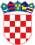 REPUBLIKA HRVATSKABJELOVARSKO-BILOGORSKA ŽUPANIJA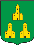 Općina Velika PisanicaOpćinsko vijećeNa temelju članka 44.45.i 164. Zakona o proračunu („Narodne novine“ br.144/21) i članka 30. Statuta Općine Velika Pisanica („Službeni glasnik Općine Velika Pisanica“ br. 01/2021) Općinsko vijeće Općine Velika Pisanica na 13.Sjednici održanoj 25. svibnja 2023.godine, donosiPRVE IZMJENE I DOPUNE PRORAČUNA OPĆINE VELIKA PISANICA ZA 2023. GODINUNaslovnicaI. OPĆI DIOČlanak 1.Prve izmjene i dopune proračuna Općine Velika Pisanica za 2023. godinu (u daljnjem tekstu: Izmjene) sastoje se od Proračuna za 2023. te Prvih izmjena i dopuna za 2023. godinu. Prve Izmjene za 2023. godinu iskazuju se u općem i posebnom dijelu Proračuna. U posebnom dijelu Izmjena slijedi detaljan prikaz računa rashoda.RAČUN PRIHODA I RASHODARASPOLOŽIVA SREDSTAVA IZ PRETHODNIH GODINARAČUN FINANCIRANJAČlanak 2.U Prvim izmjenama za 2023. godinu prihodi i rashodi, te primici i izdaci po ekonomskoj klasifikaciji utvrđuju se u Računu prihoda i rashoda i Računu financiranja, kako slijedi:REPUBLIKA HRVATSKABJELOVARSKO-BILOGORSKA ŽUPANIJAOpćina Velika PisanicaOpćinsko vijećeNavedeni iznosi su izraženi u EUR valutiREPUBLIKA HRVATSKABJELOVARSKO-BILOGORSKA ŽUPANIJAOpćina Velika PisanicaOpćinsko vijećeNavedeni iznosi su izraženi u EUR valutiREPUBLIKA HRVATSKABJELOVARSKO-BILOGORSKA ŽUPANIJAOpćina Velika PisanicaOpćinsko vijećeNavedeni iznosi su izraženi u EUR valutiREPUBLIKA HRVATSKABJELOVARSKO-BILOGORSKA ŽUPANIJAOpćina Velika PisanicaOpćinsko vijećeNavedeni iznosi su izraženi u EUR valutiREPUBLIKA HRVATSKABJELOVARSKO-BILOGORSKA ŽUPANIJAOpćina Velika PisanicaOpćinsko vijećeNavedeni iznosi su izraženi u EUR valutiOBRAZLOŽENJEI. izmjena i dopuna Proračuna Općine Velika Pisanica za 2023.godinuOpćinsko vijeće Općine Velika Pisanica na 10. sjednici održanoj dana 15.12.2022. godine usvojilo je Proračun Općine Velika Pisanica za 2023. godinu s projekcijama za 2024. i 2025. godinu („Službeni glasnik Općine Velika Pisanica“ 8/22).Sukladno članku 10. Zakona o proračunu («Narodne novine» broj 144/21), proračun mora biti uravnotežen što znači da svi rashodi i izdaci moraju biti podmireni prihodima i primicima. Tijekom godine se može izvršiti novo uravnoteženje proračuna putem izmjena i dopuna proračuna, po istom postupku kao za donošenje proračuna.Godišnjim izvještajem o izvršenju proračuna za 2022. godinu, ostvaren je višak prihoda u iznosu od 171.857,70 eura za koji je je potrebno uravnotežiti proračun Proračun Općine Velika Pisanica. Izmjenama smo dodali Aktivnosti po svakom projektu kako bi bile vidljive u posebnom dijelu proračuna i prepoznatljive te je izvršen drugačiji raspored prihoda i rashoda za pojedine namjene.Stoga se predlažu I. izmjene i dopune Proračuna Općine Velika Pisanica za 2023. godinu.Prijedlogom I. izmjena i dopuna Proračuna Općine Velika Pisanica za 2023. godinu, planirani iznos prihoda i primitaka predlaže se u iznosu od 2.146.350,00 eura. Iznos rashoda i izdataka planiran I. izmjenama i dopunama proračuna Općine Velika Pisanica za 2023. godinu predlaže se u ukupnom iznosu od 2.311.170,00 eura. Razlika između ukupnih prihoda i primitaka te rashoda i izdataka, u iznosu od 164.820,00 kn, predstavlja višak prihoda ostvaren u 2022. godini, čime se uravnotežuje proračun. Korekcija rezultata je rađena u 2023. godini radi namirenja za povrat poreza po god.prijavi za 2021 godinu u iznosu od 7.037,40.Tablica 1: Struktura I. izmjena i dopuna proračuna Općine Velika Pisanica za 2023. godinu prema ekonomskoj klasifikaciji:UeurimaA.1. PRIHODI POSLOVANJAPrihode poslovanja čine prihodi od poreza, pomoći, prihodi od imovine, prihodi od administrativnih pristojbi, pristojbi po posebnim propisima i naknada, prihodi od prodaje roba, proizvoda i pružanja usluga, prihodi od kazni, prihodi od donacija te prihodi od nefinancijske imovine.          Prihodi od poreza Prijedlogom I.Izmjena i dopuna proračuna Općine Velika Pisanica za 2023. godinu ostaju nepromjenjeni.          Prihod od pomoći iz državnog proračuna Prijedlogom I. Izmjena i dopuna proračuna Općine Velika Pisanica za 2023. godinu povećavaju se u iznosu od 224.250,00 eura.     Prihodi od imovine Prijedlogom I. Izmjena i dopuna proračuna Općine Velika Pisanica za 2023. godinu ostaju nepromijenjeni.Prihodi od administrativnih pristojbi, pristojbi po posebnim propisima i naknada Prijedlogom I. izmjena i dopuna proračuna Općine Velika Pisanica za 2023. godinu povećavau se u iznosu od 43.500,00 eura. Povećanje se odnosi ostale prihode (grobna naknada te ostale prihode vezane za groblja te povećanje prihoda od šumskog doprinosa.A.2. PRIHODI OD PRODAJE NEFINANCIJSKE IMOVINEPrijedlogom I. izmjena i dopuna proračuna Općine Velika Pisanica za 2023. godinu prihodi od prodaje nefinancijske imovine smanjuju se u iznosu od 52.000,00 eura u odnosu na planirano radi odustajanja od kupnje poljoprivrednog zemljišta u vlasništvu RH nakon raspisivanja natječaja o prodaji.C. PRIMICI OD FINANCIJSKE IMOVINE I ZADUŽIVANJAPrimici od financijske imovine i zaduživanja povećavaju se radi namirenja za povrat poreza po god.prijavi za 2021 godinu stim da nam je to i izdatak kroz 4 obroka za povrat.B. RASHODI PRORAČUNA          I.izmjenama i dopunama proračuna Općine Velika Pisanica za 2023. godinu predlaže se povećanje rashoda u iznosu od 330.110,00 eura. Ukupno rashodi proračuna planiraju se u iznosu od 2.297.970,00 eura.RASHODI POSLOVANJAPrijedlogom I. izmjena i dopuna proračuna iznosi uvećanja/umanjenja teobrazloženja promjene iznosa pojedinih vrsta rashoda je slijedeće:Rashodi za zaposlene se povećavaju za iznos od 14.830,00 eura te se planiraju u iznosu od 156.900,00. Povećanje se odnosi na rashode plaće za vježbenika i javnog rada te povećanje rashoda za  (Nagrade, regres, Božicnice i Uskrsnice).Materijalni rashodi se u ukupnom iznosu povećavaju za iznos 52.010,00 eura te se planiraju u iznosu od 363.270,00 eura.naknade troškova zaposlenima – povećavaju se u iznosu od 360,00 eura i planiraju se u iznosu od 9.090,00 eura.rashodi za materijal i energiju - povećavaju se za iznos od 3.610,00 eura i planiraju se u iznosu od 56.820,00 rashodi za usluge – povećavaju se za 43.260,00 i planiraju se u iznosu od 256.190,00 euranaknade troškova osobama izvan radnog odnosa povećavaju se u iznosu od 500,00 eura i iznose 3.600,00 euraostali nespomenuti rashodi poslovanja – povećavaju se za iznos od 4.280,00 i planiraju se u iznosu od 37.570,00 eura. Financijski rashodi Prijedlogom I. Izmjena i dopuna proračuna Općine Velika Pisanica za 2023. godinu povećavaju se u iznosu od 3.000,00 eura i planiraju se u iznosu od 7.200,00 eura. Subvencije Prijedlogom I. Izmjena i dopuna proračuna Općine Velika Pisanicaza 2023. godinu ostaju nepromjenjeni. Pomoći dane u inozemstvo i unutar općeg proračuna Prijedlogom I. Izmjena i dopuna proračuna Općine Velika Pisanica za 2023. godinu ostaju nepromjenjeni.Naknade građanima i kućanstvima na temelju osiguranja i druge naknade Prijedlogom I. Izmjena i dopuna proračuna Općine Velika Pisanica za 2023. godinu povećavaju se u iznosu od 1.440,00 eura i planiraju se u iznosu od 60.240,00 eura.Ostali rashodi smanjuju se za 11.860,00 i planiraju se u iznosu od 106.610,00 eura. RASHODI ZA NABAVU NEFINANCIJSKE IMOVINERashodi za nabavu proizvedene dugotrajne imovine prema prijedlogu I. izmjena i dopuna proračuna Općine Velika Pisanica za 2023. godinu povećavaju se za 232.650,00 eura te se planiraju u iznosu od 575.450,00 eura. Povećavaju se sredstva za izgradnju građevinskih objekata u iznosu od 228.300,00 eura, sredstva se smanju na kontu 422 u iznosu od 200,00 eura, povećavaju se na kontu 423 – prijevozna sredstva u iznosu od 200,00 eura. Sredstva se povećavaju prebijanjem rashoda unutar konta 426-za projektiranja u iznosu od 4.350,00 eura..       Rashodi za dodatna ulaganja na nefinancijskoj imovini povećavaju se za 31.000,00 eura i i planiraju se u iznosu od 976.860,00 eura, a odnosi se na dodatna ulaganja u Vatrogasni dom te povećanje troškova za provođenje projekta izgradnje vrtića u sklopu zgrade općine.D. IZDACI ZA FINANCIJSKU IMOVINU I OTPLATE ZAJMOVAI.izmjenama i dopunama proračuna Općine Velika Pisanica za 2023. godinu izdaci za financijsku imovinu povećavaju se u iznosu od 7.040.00 eura i iznose 24.240,00 eura.                OBRAZLOŽENJE POSEBNOG DIJELA I. IZMJENA IDOPUNA PRORAČUNA OPĆINE VELIKA PISANICA ZA 2023. GODINUUsporedni prikaz Proračuna i novog plana rashoda, obzirom na nositelje/korisnike proračuna, te programe je slijedeći:		 Navedeni iznosi su izraženi u EUR valuti	Račun/	Opis	Proračun 2023	Povećanje/	Proračun za 2023 -	Pozicija	smanjenje	 1.RebalansProgram	Mjere i aktivnosti za osiguranje rada iz 	9.820,00	940,00	10.760,00	1000	djelokruga predstavničkih tijela	A100001Akt.	Redovan rad Općinskog vijeća	0,00	1.600,00	1.600,00	Funkcija: 0111 Izvršna i zakonodavna tijela	A100002Akt.	Donacije nacionalnim zajednicama i manjinama	2.800,00	-660,00	2.140,00	Funkcija: 0111 Izvršna i zakonodavna tijela	A100003Akt.	Osnovne funkcije političkih stranaka	420,00	0,00	420,00	Funkcija: 0111 Izvršna i zakonodavna tijela	A100005Akt.	Manjinski izbori	6.600,00	0,00	6.600,00	Funkcija: 0111 Izvršna i zakonodavna tijelaProgram	Mjere i aktivnosti za osiguranje rada iz 	49.390,00	2.450,00	51.840,00	1001	djelokruga izvršnih tijela	A100101Akt.	Redovan rad Općinskog načelnika	30.170,00	0,00	30.170,00	Funkcija: 0111 Izvršna i zakonodavna tijela	A100102Akt.	Održavanje protokola Dana oslobođenja	2.300,00	0,00	2.300,00	Funkcija: 0111 Izvršna i zakonodavna tijela	A100103Akt.	Obilježavanje Dana općine	6.700,00	1.820,00	8.520,00	Funkcija: 0133 Ostale opće usluge	A100104Akt.	Nabava i održavanje prijevoznih sredstava	10.220,00	630,00	10.850,00	Funkcija: 0112 Financijski i fiskalni posloviProgram	Javna uprava i administracija	176.880,00	50.000,00	226.880,00	1002	A100201Akt.	Administrativno, tehničko i stručno osoblje	76.160,00	13.510,00	89.670,00	Funkcija: 0131 Opće usluge vezane uz službenike	A100202Akt.	Redoviti troškovi poslovanja Jedinstvenog 	61.560,00	28.710,00	90.270,00	upravnog odijela	Funkcija: 0131 Opće usluge vezane uz službenike	A100203Akt.	Nabava dugotrajne imovine	26.900,00	6.000,00	32.900,00	Funkcija: 0112 Financijski i fiskalni poslovi	A100205Akt.	Program javnih radova i stručnog 	5.060,00	1.780,00	6.840,00	osposobljavanja	Funkcija: 0131 Opće usluge vezane uz službenike	A100206Akt.	Održavanje zgrade općine za redovno korištenje	7.200,00	0,00	7.200,00	Funkcija: 0112 Financijski i fiskalni posloviProgram	Upravljanje javnim financijama	20.200,00	7.040,00	27.240,00	1003	A100301Akt.	Otplata zajma poslovnim bankama	20.200,00	0,00	20.200,00	Funkcija: 0112 Financijski i fiskalni poslovi	A100302Akt.	Otplata zajmova od državnog proračuna	0,00	7.040,00	7.040,00	Funkcija: 0 (ništa)Program	Program gospodarskog razvoja Općine 	50.900,00	0,00	50.900,00	1004	Velika Pisanica	A100401Akt.	Poticanje razvoja poljoprivrede	9.100,00	0,00	9.100,00	Funkcija: 0421 Poljoprivreda	A100402Akt.	Poticanje razvoja obrtništva i poduzetništva	14.100,00	0,00	14.100,00	Funkcija: 0411 Opći ekonomski i trgovački poslovi	A100407Akt.	Komasacija poljoprivrednog zemljišta	27.700,00	0,00	27.700,00	Funkcija: 0421 PoljoprivredaProgram	Organiziranje i provođenje zaštite i 	85.060,00	-4.200,00	80.860,00	1005	spašavanja	A100501Akt.	Osnovna djelatnost VZO Funkcija: 0320 Usluge protupožarne zaštite  	16.060,00	6.400,00	22.460,00	Račun/	Opis	Proračun 2023	Povećanje/	Proračun za 2023 -	Pozicija	smanjenje	 1.Rebalans	A100502Akt.	Civilna zaštita	400,00	0,00	400,00	Funkcija: 0220 Civilna obrana  	K100501Akt.	Dodatna ulaganja na vatrogasnom domu 	68.600,00	-10.600,00	58.000,00	V.Pisanica	Funkcija: 0436 Ostale vrste energijeProgram	Zaštita okoliša	8.480,00	4.870,00	13.350,00	1006	A100601Akt.	Zaštita okoliša - ostale komunalne usluge	7.280,00	4.200,00	11.480,00	Funkcija: 0560 Poslovi i usluge zaštite okoliša koji nisu 	drugdje svrstani  	A100602Akt.	Zbrinjavanje otpada	1.200,00	670,00	1.870,00	Funkcija: 0560 Poslovi i usluge zaštite okoliša koji nisu 	drugdje svrstani  Program	Razvoj sporta i rekreacije	28.300,00	9.100,00	37.400,00	1007	A100701Akt.	Poticanje sportskih aktivnosti	28.300,00	9.100,00	37.400,00	Funkcija: 0810 Službe rekreacije i sporta  Program	Djelatnost kulturno umjetničkih 	8.840,00	300,00	9.140,00	1008	društava i ostalih udruga u kulturi	A100801Akt.	Promicanje kulturnih aktivnosti	5.400,00	0,00	5.400,00	Funkcija: 0820 Službe kulture  	A100802Akt.	Obilježavanja Dana Ede Murtića	3.440,00	300,00	3.740,00	Funkcija: 0133 Ostale opće uslugeProgram	Razvoj civilnog društva	12.300,00	700,00	13.000,00	1009	A100901Akt.	Religija	8.000,00	0,00	8.000,00	Funkcija: 0840 Religijske i druge službe zajednice  	A100902Akt.	Udruge građana	4.000,00	700,00	4.700,00	Funkcija: 0860 Rashodi za rekreaciju, kulturu i religiju koji 	nisu drugdje svrstani  	A100903Akt.	Ostale donacije građanima i kućanstvima	300,00	0,00	300,00	Funkcija: 1040 Obitelj i djeca  Program	Javne potrebe u školstvu	21.900,00	-30,00	21.870,00	1010	A101001Akt.	Predškolski odgoj	700,00	0,00	700,00	Funkcija: 0912 Osnovno obrazovanje	A101002Akt.	Osnovnoškolski odgoj	11.900,00	-30,00	11.870,00	Funkcija: 0133 Ostale opće usluge	A101003Akt.	Srednjoškolski odgoj	4.000,00	0,00	4.000,00	Funkcija: 1070 Socijalna pomoć stanovništvu koje nije 	obuhvaćeno redovnim socijalnim programima  	A101004Akt.	Stipendije	5.300,00	0,00	5.300,00	Funkcija: 1070 Socijalna pomoć stanovništvu koje nije 	obuhvaćeno redovnim socijalnim programima  Program	Program socijalne skrbi i novčanih 	33.630,00	-5.980,00	27.650,00	1011	pomoći	A101101Akt.	Pomoć u novcu i naravi pojedincima i obiteljima	12.990,00	1.440,00	14.430,00	Funkcija: 1070 Socijalna pomoć stanovništvu koje nije 	obuhvaćeno redovnim socijalnim programima  	A101102Akt.	Humanitarna skrb kroz udruge građana	3.060,00	0,00	3.060,00	Funkcija: 1012 Invaliditet	A101104Akt.	Darivanje djece	1.950,00	0,00	1.950,00	Funkcija: 1070 Socijalna pomoć stanovništvu koje nije 	obuhvaćeno redovnim socijalnim programima  	A101105Akt.	Projekt po programu PSGO-a-Igraonica	10.230,00	-7.420,00	2.810,00	Funkcija: 0911 Predškolsko obrazovanje	A101107Akt.	Jednokratne novčane pomoći umirovljenicima	5.400,00	0,00	5.400,00	Funkcija: 1070 Socijalna pomoć stanovništvu koje nije 	obuhvaćeno redovnim socijalnim programima  Program	Održavanje objekata i uređaja 	149.800,00	23.070,00	172.870,00	1012	komunalne infrastrukture	A101201Akt.	Rashodi za uređaje i javnu rasvjetu	13.400,00	0,00	13.400,00	Funkcija: 0640 Ulična rasvjeta  	A101202Akt.	Održavanje i uređenje javnih površina (groblja, 	22.700,00	2.000,00	24.700,00	parkovi i sl.)-Velika Pisanica	Funkcija: 0451 Cestovni promet	A101203Akt.	Održavanje cesta i drugih javnih površina 	71.400,00	3.000,00	74.400,00	(prilaza, propusta i sl.)	Funkcija: 0451 Cestovni promet	A101205Akt.	Uređenje spomen obilježja i parkova	4.600,00	0,00	4.600,00	Račun/	Opis	Proračun 2023	Povećanje/	Proračun za 2023 -	Pozicija	smanjenje	 1.Rebalans	Funkcija: 0133 Ostale opće usluge	A101206Akt.	Održavanje zgrada i građevinskih objekata za 	37.700,00	18.070,00	55.770,00	redovno korištenje	Funkcija: 0112 Financijski i fiskalni posloviProgram	Izgradnja objekata i uređaja komunalne	1.202.260,00	255.050,00	1.457.310,00	1013	 infrastrukture	K101303Akt.	Izgradnja mrtvačnica,obnova zvonika i ostalih 	40.000,00	0,00	40.000,00	objekata na grobljima	Funkcija: 0620 Razvoj zajednice  	K101308Akt.	Dodatno ulaganje na zgradi - "Centar udruga "	34.300,00	3.450,00	37.750,00	Funkcija: 0436 Ostale vrste energije	K101310Akt.	Izgradnja kanalizacije	3.000,00	0,00	3.000,00	Funkcija: 0520 Gospodarenje otpadnim vodama  	K101311Akt.	Povećanje sigurnosti prometa	37.700,00	22.300,00	60.000,00	Funkcija: 0485 Istraživanje i razvoj: Promet	K101316Akt.	Dodatno ulaganje na zgradi općine	54.300,00	6.600,00	60.900,00	Funkcija: 0436 Ostale vrste energije	K101324Akt.	Dodatno ulaganje na zgradi Multikulturalnog 	10.200,00	0,00	10.200,00	centra	Funkcija: 0620 Razvoj zajednice  	K101327Akt.	Sanacija ceste V.Pisanica-Polum-Bačkovica	0,00	223.000,00	223.000,00	Funkcija: 0451 Cestovni promet	K101329Akt.	Dodatno ulaganje na zgradi općine-STAN	3.500,00	0,00	3.500,00	Funkcija: 0660 Rashodi vezani uz stanovanje i kom. 	pogodnosti koji nisu drugdje svrstani  	K101330Akt.	Dodatno ulaganje na zgradi općine-DJEČJI VRTIĆ	875.360,00	4.000,00	879.360,00	Funkcija: 0133 Ostale opće usluge	K101334Akt.	Izgradnja plinovoda u naselju Ribnjačka	3.000,00	-3.000,00	0,00	Funkcija: 0620 Razvoj zajednice  	K101335Akt.	Izgradnja ceste u naselju Polum	40.000,00	5.300,00	45.300,00	Funkcija: 0451 Cestovni promet	K101336Akt.	Poduzetnički inkubator	7.900,00	-6.600,00	1.300,00	Funkcija: 0412 Opći poslovi vezani uz rad	K101337Akt.	Izgradnja ceste u Bedeničkoj	93.000,00	0,00	93.000,00	Funkcija: 0451 Cestovni prometProgram	Projekt "Za žene BBŽ"-zapošljavanje 	42.030,00	0,00	42.030,00	1015	žena	A101501Akt.	Zapošljavanje žena po programu "ZAŽELI"-BBŽ	42.030,00	0,00	42.030,00	Funkcija: 0131 Opće usluge vezane uz službenikeProgram	Program stambenog zbrinjavanja	20.000,00	0,00	20.000,00	1017	A101701Akt.	Subvencija za prvu nekretninu	20.000,00	0,00	20.000,00	Funkcija: 0610 Razvoj stanovanja  Program	Zaštita životinja	5.070,00	5.000,00	10.070,00	1018	A101801Akt.	Zbrinjavanje napuštenih ili izgubljenih životinja	5.070,00	4.000,00	9.070,00	Funkcija: 0560 Poslovi i usluge zaštite okoliša koji nisu 	drugdje svrstani  	A101802Akt.	Provedba programa zaštite od divljači	0,00	1.000,00	1.000,00	Funkcija: 0560 Poslovi i usluge zaštite okoliša koji nisu 	drugdje svrstani  Program	Poticanje razvoja turizma	3.000,00	1.800,00	4.800,00	1019	A101901Akt.	Pisanička eko-etno staza	500,00	0,00	500,00	Funkcija: 0860 Rashodi za rekreaciju, kulturu i religiju koji 	nisu drugdje svrstani  	A101902Akt.	Praćenje programa u turizmu općine	500,00	0,00	500,00	Funkcija: 0860 Rashodi za rekreaciju, kulturu i religiju koji 	nisu drugdje svrstani  	A101903Akt.	Turistička zajednica Bilogora-BBŽ	1.500,00	0,00	1.500,00	Funkcija: 0860 Rashodi za rekreaciju, kulturu i religiju koji 	nisu drugdje svrstani  	A101904Akt.	Biciklističke staze-gravel	500,00	200,00	700,00	Funkcija: 0860 Rashodi za rekreaciju, kulturu i religiju koji 	nisu drugdje svrstani  	A101905Akt.	Stazom ljekovitog bilja naše Bilogore	0,00	1.600,00	1.600,00	Funkcija: 0860 Rashodi za rekreaciju, kulturu i religiju koji 	nisu drugdje svrstani  Program	Program poticanja energetske 	20.000,00	0,00	20.000,00	1021	neovisnosti stambenih objekata	Račun/	Opis	Proračun 2023	Povećanje/	Proračun za 2023 -	Pozicija	smanjenje	 1.Rebalans	K102101Akt.	Kapitalna donacije građanima za nabavu 	20.000,00	0,00	20.000,00	opreme-ugradnja panela	Funkcija: 0436 Ostale vrste energijeProgram	Program razvoja vodoopskrbe i 	20.000,00	-20.000,00	0,00	1022	navodnjavanja	A102201Akt.	Tekuće donacije fizičkim i pravnim osobama za 	20.000,00	-20.000,00	0,00	iskop bunara	Funkcija: 0630 Opskrba vodom  	UKUPNO	1.967.860,00	330.110,00	2.297.970,00Kao što je iz tablice vidljivo, prijedlogom I. izmjena i dopuna proračuna Općine Velika Pisanica za 2023. godinu, planirano je povećanje ukupnih rashoda u iznosu od 330.110,00eura kako slijedi:Program 1000 Mjere i aktivnosti za rad predstavničkih tijela  povećavaju se u iznosu od 940,00 eura.Program 1001 Mjere i aktivnosti za rad izvršnih tijela  povećavaju se u iznosu od 2.450,00 eura, a odnose se na protokol obilježavanja Dana općine i nabavu prijevoznog sredstva.Program 1002 Javna uprava i administracija povećavaju se sredstva za 50.000,00 euraza 13.510,00 povećavaju se sredstva za provođenje aktivnosti A100201 Administrativno, tehničko i stručno osoblje. Povećanje se odnosi na rashode plaće za vježbenika i javnog rada te povećanje rashoda za  (Nagrade, regres, Božicnice i Uskrsnice) za 13.510,00 eura, povećavaju se sredstva za provođenje aktivnosti A100202 Redoviti troškovi Jedinstvenog upravnog odjela u iznosu od 28.710,00 eura te se odnose na usluge promidžbe i informiranja u iznosu od 5.400,00 eura, usluge odvjetnika povećanje od 300,00 eura te ostale intelektualne usluge ( konzultatntske usluge za prijave projekata te izmjera kuća za potrebe izračuna komunalne naknade, financijske rashode. Sredstva za provođenje aktivnosti A100203 nabava dugotrajne imovine povećanje u iznosu od 6.000,00 eura odnosi se na troškove nabave video nadzora, opreme te računalnog programa za groblje.Aktivnost A100205 program javih radova povećava se za 1.780,00 eura.Program 1003 Upravljanje javnim financijama općine Velika Pisanica povećava sredstva u iznosu od 7.040,00 odnosi se na aktivnost A100302 Otplata kratkoročnog zajma iz državnog proračuna za namirenje povrata poreza po god.prijavi za 2021 godinu. Program 1004 Program gospodarskog razvoja općine Velika Pisanica ostaje ista kao i u planu Proračuna za 2023. godinu.Program 1005 Organiziranje i provođenje zaštite i spašavanja mijenja se u odnosu na plan Proračuna za 2023. godinu. Prebijanjem aktivnosti unutar programa smanjuje se u iznosu od 4.200,00 eura kako je vidljivo u tablici po aktivnostima.Program 1006 Zaštita okoliša povećava se za 4.870,00 eura a odnose se na Aktivnost A100601 ostale komunalne usluge i odnose se na deratizaciju i dezinsekciju.Aktivnost A100603 Zbrinjavanje otpada povećava se za 670,00 euraProgram 1007 Razvoj sporta i rekreacije povećava se za iznos od 9.100,00 eura i to za kapitalne donacije sportskim društvima.Program 1008 Djelatnost kulturno umjetničkih društava i ostalih udruga u kulturi povećava se za 300,00 eura.Aktivnost A100802 Poticanje kulturnih aktivnosti povećava se za 300,00 eura.Program 1009 Razvoj civilnog društva povećava se za 700,00 eura.Program 1010 Javne potrebe u školstvu umanjenje je od 30,00 eura i sada iznosi 21.870,00 euraProgram 1011 Program socijalne skrbi i novčanih pomoći smanjuje se za 5.980,00 euraPrebijanjem aktivnosti unutar programa kako je vidljivo u tablici po aktivnostima.Program 1012 Održavanje objekata i uređaja komunalne infrastrukture povećava se za 23.070,00. Aktivnost A101202 Održavanje i uređenje javnih površina uvećava se za 2.000,00 eura, Aktivnost A101203 održavanje cesta i drugih javnih površina povećava se za 3.000,00 eura, Aktivnost A101206 Održavanje zgrada i građevinskih objekata za redovno korištenje povećava se za iznos od 18.070.00, eura. Radi dogradnje dječjeg vrtića u sklopu zgrade općine došlo je do dodatnih radova uređenja prostorija za rad općine tako i do znatnijih troškova.Program 1013 Izgradnja objekata i uređaja komunalne infrastrukture povećava se za 255.050,00 eura. Aktivnost K101308 Centar udruga povećanje u iznosu 3.450,00 euraAktivnost K101311 Povećanje sigurnosti prometa povećava se u iznosu od 22.300,00 eura (signalizacija)Aktivnost K101316 Dodatno ulaganje na zgradi općine povećanje u iznosu od 6.600,00 eura odnosi se na projektiranje solarnih panela i grijanja.Nova aktivnost A101327 sanacija ceste dodaje se u izmjene i dopune proračuna u iznosu od 223.000,00 eura i odnosi se na sanaciju ceste V.Pisanica-Polum-Bačkovica.Aktivnost K101330 Dječji vrtić povećava se u iznosu od 4.000,00 eura i odnosi se na provođenje projekta.Aktivnost K101334 Izgradnja plinovoda u Ribnjačkoj sredstva su bila planiranja za projektiranje no sada su ovim izmjenama brišu se u cijelosti u iznosu od 3.000,00 eura.Aktivnost K101335 Izgradnja ceste Polum povećana su po okončanoj situaciji u iznosu od 5.300,00 eura i sada iznose 45.300,00 eura.Aktivnost K101336 Poduzetnički inkubator sredstva su bila planirana za projektiranje i brišu se u cijelosti u iznosu od 6.600,00 eura.Prebijanjem aktivnosti povećanje/smanjenje unutar programa, kako je vidljivo u tablici po aktivnostima.Program 1015 projekt „Za žene BBŽ“- iznos ostaje isti kao i u planu Proračuna.Program 1017 Stambeno zbrinjavanje – iznos ostaje isti kao i u planu Proračuna.Program 1018 zaštita životinja uvećava se za 5.000,00 te iznosi ukupno 10.070,00 euraRadi povećanje skrbi o napuštenim životinjama.Program 1019 poticanje razvoja turizma povećava se u odnosu na planirano u iznosu od 1.800,00 eura.Program 1021 poticanje energetske neovisnosti stambenih objekata ostaje nepromijenjen u odnosu na planirano u Proračunu za 2023. godinu.Program1022 razvoj vodoopskrbe i navodnjavanja briše se u cijelostiČlanak 4.Prve Izmjene i dopune Proračuna Općine Velika Pisanica za 2023. godinu stupaju na snagu osmog dana od dana  objave, a objavit će se u „Službenom glasniku Općine Velika Pisanica“.OPĆINSKO VIJEĆE OPĆINE VELIKA PISANICAKLASA: 400-08/23-01/02URBROJ: 2103-19-01-23-1Velika Pisanica, 25. svibnja 2023.Predsjednica Općinskog vijeća:Marina UherPrihodi poslovanja1.741.160,00268.250,002.009.410,00Prihodi od prodaje nefinancijske imovine168.700,00-52.000,00116.700,00UKUPNO PRIHODA1.909.860,00216.250,002.126.110,00Rashodi poslovanja662.000,0059.420,00721.420,00Rashodi za nabavu nefinancijske imovine1.288.660,00263.650,001.552.310,00UKUPNO RASHODARAZLIKA VIŠAK/MANJAK1.950.660,00323.070,002.273.730,00UKUPNO RASHODARAZLIKA VIŠAK/MANJAK-40.800,00-106.820,00-147.620,00Ukupan donos viška/manjka iz prethodnih godina58.000,00106.820,00164.820,00Dio koji će se rasporediti/pokriti u razdoblju58.000,00106.820,00164.820,00Primici od financijske imovine i zaduživanja0,007.040,007.040,00Izdaci za financijsku imovinu i otplate zajmova17.200,007.040,0024.240,00NETO FINANCIRANJE-17.200,000,00-17.200,00VIŠAK/MANJAK + NETO FINANCIRANJE + RASPOLOŽIVA SREDSTVA IZ PRETHODNIH GODINA0,000,000,00PRVE IZMJENE I DOPUNE PRORAČUNA OPĆINE VELIKA PISANICA ZA 2023. GODINUA. RAČUN PRIHODA I RASHODA (PRIHODI)PRVE IZMJENE I DOPUNE PRORAČUNA OPĆINE VELIKA PISANICA ZA 2023. GODINUA. RAČUN PRIHODA I RASHODA (PRIHODI)PRVE IZMJENE I DOPUNE PRORAČUNA OPĆINE VELIKA PISANICA ZA 2023. GODINUA. RAČUN PRIHODA I RASHODA (PRIHODI)PRVE IZMJENE I DOPUNE PRORAČUNA OPĆINE VELIKA PISANICA ZA 2023. GODINUA. RAČUN PRIHODA I RASHODA (PRIHODI)PRVE IZMJENE I DOPUNE PRORAČUNA OPĆINE VELIKA PISANICA ZA 2023. GODINUA. RAČUN PRIHODA I RASHODA (PRIHODI)PRVE IZMJENE I DOPUNE PRORAČUNA OPĆINE VELIKA PISANICA ZA 2023. GODINUA. RAČUN PRIHODA I RASHODA (PRIHODI)PRVE IZMJENE I DOPUNE PRORAČUNA OPĆINE VELIKA PISANICA ZA 2023. GODINUA. RAČUN PRIHODA I RASHODA (PRIHODI)Račun/ PozicijaRačun/ PozicijaOpisProračun 2023Povećanje/ smanjenjeProračun za 2023 - 1.RebalansIndeks 5/36Prihodi poslovanja1.741.160,00268.250,002.009.410,00115,41%61Prihodi od poreza120.600,000,00120.600,00100,00%611Porez i prirez na dohodak101.000,000,00101.000,00100,00%613Porezi na imovinu18.300,000,0018.300,00100,00%614Porezi na robu i usluge1.300,000,001.300,00100,00%63Pomoći iz inozemstva i od subjekata unutar općeg proračuna1.418.860,00224.250,001.643.110,00115,80%633Pomoći proračunu iz drugih proračuna583.360,00222.400,00805.760,00138,12%634Pomoći odizvanproračunskih korisnika56.500,001.850,0058.350,00103,27%638Pomoći iz državnog proračuna temeljem prijenosa EU sredstava779.000,000,00779.000,00100,00%64Prihodi od imovine82.240,000,0082.240,00100,00%641Prihodi od financijske imovine1.530,000,001.530,00100,00%642Prihodi od nefinancijske imovine80.710,000,0080.710,00100,00%65Prihodi od upravnih i administrativnih pristojbi, pristojbi po posebnim propisima i naknada119.460,0043.500,00162.960,00136,41%651Upravne i administrativne pristojbe1.060,0011.000,0012.060,001137,74%652Prihodi po posebnim propisima89.100,0032.500,00121.600,00136,48%653Komunalni doprinosi i naknade29.300,000,0029.300,00100,00%66Prihodi od prodaje proizvoda i robe te pruženih usluga i prihodi od donacija0,00500,00500,00663Donacije od pravnih i fizičkih osoba izvan općeg proračuna0,00500,00500,007Prihodi od prodaje nefinancijske imovine168.700,00-52.000,00116.700,0069,18%PRVE IZMJENE I DOPUNE PRORAČUNA OPĆINE VELIKA PISANICA ZA 2023. GODINUA. RAČUN PRIHODA I RASHODA (PRIHODI)PRVE IZMJENE I DOPUNE PRORAČUNA OPĆINE VELIKA PISANICA ZA 2023. GODINUA. RAČUN PRIHODA I RASHODA (PRIHODI)PRVE IZMJENE I DOPUNE PRORAČUNA OPĆINE VELIKA PISANICA ZA 2023. GODINUA. RAČUN PRIHODA I RASHODA (PRIHODI)PRVE IZMJENE I DOPUNE PRORAČUNA OPĆINE VELIKA PISANICA ZA 2023. GODINUA. RAČUN PRIHODA I RASHODA (PRIHODI)PRVE IZMJENE I DOPUNE PRORAČUNA OPĆINE VELIKA PISANICA ZA 2023. GODINUA. RAČUN PRIHODA I RASHODA (PRIHODI)PRVE IZMJENE I DOPUNE PRORAČUNA OPĆINE VELIKA PISANICA ZA 2023. GODINUA. RAČUN PRIHODA I RASHODA (PRIHODI)PRVE IZMJENE I DOPUNE PRORAČUNA OPĆINE VELIKA PISANICA ZA 2023. GODINUA. RAČUN PRIHODA I RASHODA (PRIHODI)Račun/ PozicijaRačun/ PozicijaOpisProračun 2023Povećanje/ smanjenjeProračun za 2023 - 1.RebalansIndeks 5/371Prihodi od prodaje neproizvedene dugotrajne imovine153.000,00-52.000,00101.000,0066,01%711Prihodi od prodaje materijalne imovine - prirodnih bogatstava153.000,00-52.000,00101.000,0066,01%72Prihodi od prodaje proizvedene dugotrajne imovine15.700,000,0015.700,00100,00%721Prihodi od prodaje građevinskih objekata15.700,000,0015.700,00100,00%UKUPNO1.909.860,00216.250,002.126.110,00111,32%PRVE IZMJENE I DOPUNE PRORAČUNA OPĆINE VELIKA PISANICA ZA 2023. GODINUA. RAČUN PRIHODA I RASHODA (RASHODI)PRVE IZMJENE I DOPUNE PRORAČUNA OPĆINE VELIKA PISANICA ZA 2023. GODINUA. RAČUN PRIHODA I RASHODA (RASHODI)PRVE IZMJENE I DOPUNE PRORAČUNA OPĆINE VELIKA PISANICA ZA 2023. GODINUA. RAČUN PRIHODA I RASHODA (RASHODI)PRVE IZMJENE I DOPUNE PRORAČUNA OPĆINE VELIKA PISANICA ZA 2023. GODINUA. RAČUN PRIHODA I RASHODA (RASHODI)PRVE IZMJENE I DOPUNE PRORAČUNA OPĆINE VELIKA PISANICA ZA 2023. GODINUA. RAČUN PRIHODA I RASHODA (RASHODI)PRVE IZMJENE I DOPUNE PRORAČUNA OPĆINE VELIKA PISANICA ZA 2023. GODINUA. RAČUN PRIHODA I RASHODA (RASHODI)PRVE IZMJENE I DOPUNE PRORAČUNA OPĆINE VELIKA PISANICA ZA 2023. GODINUA. RAČUN PRIHODA I RASHODA (RASHODI)Račun/ PozicijaRačun/ PozicijaOpisProračun 2023Povećanje/ smanjenjeProračun za 2023 - 1.RebalansIndeks 5/33Rashodi poslovanja662.000,0059.420,00721.420,00108,98%31Rashodi za zaposlene142.070,0014.830,00156.900,00110,44%311Plaće (Bruto)119.970,0011.250,00131.220,00109,38%312Ostali rashodi za2.530,001.980,004.510,00178,26%313Doprinosi na plaće19.570,001.600,0021.170,00108,18%32Materijalni rashodi311.260,0052.010,00363.270,00116,71%321Naknade troškova zaposlenima8.730,00360,009.090,00104,12%322Rashodi za materijal i energiju53.210,003.610,0056.820,00106,78%323Rashodi za usluge212.930,0043.260,00256.190,00120,32%324Naknade troškova osobama izvan radnog odnosa3.100,00500,003.600,00116,13%329Ostali nespomenuti rashodi poslovanja33.290,004.280,0037.570,00112,86%34Financijski rashodi4.200,003.000,007.200,00171,43%342Kamate za primljene kredite i zajmove3.000,000,003.000,00100,00%343Ostali financijski rashodi1.200,003.000,004.200,00350,00%35Subvencije23.200,000,0023.200,00100,00%352Subvencije trgovačkim društvima, zadrugama, poljoprivrednicima i obrtnicima izvan javnog sektora23.200,000,0023.200,00100,00%36Pomoći dane u inozemstvo i unutar općeg proračuna4.000,000,004.000,00100,00%366Pomoći proračunskim korisnicima drugih proračuna4.000,000,004.000,00100,00%37Naknade građanima i kućanstvima na temelju osiguranja i druge naknade58.800,001.440,0060.240,00102,45%372Ostale naknadegrađanima i kućanstvima iz proračuna58.800,001.440,0060.240,00102,45%38Ostali rashodi118.470,00-11.860,00106.610,0089,99%381Tekuće donacije98.470,00-20.960,0077.510,0078,71%382Kapitalne donacije20.000,009.100,0029.100,00145,50%PRVE IZMJENE I DOPUNE PRORAČUNA OPĆINE VELIKA PISANICA ZA 2023. GODINUA. RAČUN PRIHODA I RASHODA (RASHODI)PRVE IZMJENE I DOPUNE PRORAČUNA OPĆINE VELIKA PISANICA ZA 2023. GODINUA. RAČUN PRIHODA I RASHODA (RASHODI)PRVE IZMJENE I DOPUNE PRORAČUNA OPĆINE VELIKA PISANICA ZA 2023. GODINUA. RAČUN PRIHODA I RASHODA (RASHODI)PRVE IZMJENE I DOPUNE PRORAČUNA OPĆINE VELIKA PISANICA ZA 2023. GODINUA. RAČUN PRIHODA I RASHODA (RASHODI)PRVE IZMJENE I DOPUNE PRORAČUNA OPĆINE VELIKA PISANICA ZA 2023. GODINUA. RAČUN PRIHODA I RASHODA (RASHODI)PRVE IZMJENE I DOPUNE PRORAČUNA OPĆINE VELIKA PISANICA ZA 2023. GODINUA. RAČUN PRIHODA I RASHODA (RASHODI)Račun/ PozicijaOpisProračun 2023Povećanje/ smanjenjeProračun za 2023 - 1.RebalansIndeks 5/34Rashodi za nabavu nefinancijske imovine1.288.660,00263.650,001.552.310,00120,46%42Rashodi za nabavu proizvedene dugotrajne imovine342.800,00232.650,00575.450,00167,87%421Građevinski objekti134.300,00228.300,00362.600,00269,99%422Postrojenja i oprema168.600,00-200,00168.400,0099,88%423Prijevozna sredstva3.900,00200,004.100,00105,13%426Nematerijalna proizvedena imovina36.000,004.350,0040.350,00112,08%45Rashodi za dodatna ulaganja na nefinancijskoj imovini945.860,0031.000,00976.860,00103,28%451Dodatna ulaganja na građevinskim objektima945.860,0031.000,00976.860,00103,28%UKUPNO1.950.660,00323.070,002.273.730,00116,56%PRVE IZMJENE I DOPUNE PRORAČUNA OPĆINE VELIKA PISANICA ZA 2023. GODINUB. RAČUN FINANCIRANJA/ZADUŽIVANJAPRVE IZMJENE I DOPUNE PRORAČUNA OPĆINE VELIKA PISANICA ZA 2023. GODINUB. RAČUN FINANCIRANJA/ZADUŽIVANJAPRVE IZMJENE I DOPUNE PRORAČUNA OPĆINE VELIKA PISANICA ZA 2023. GODINUB. RAČUN FINANCIRANJA/ZADUŽIVANJAPRVE IZMJENE I DOPUNE PRORAČUNA OPĆINE VELIKA PISANICA ZA 2023. GODINUB. RAČUN FINANCIRANJA/ZADUŽIVANJAPRVE IZMJENE I DOPUNE PRORAČUNA OPĆINE VELIKA PISANICA ZA 2023. GODINUB. RAČUN FINANCIRANJA/ZADUŽIVANJAPRVE IZMJENE I DOPUNE PRORAČUNA OPĆINE VELIKA PISANICA ZA 2023. GODINUB. RAČUN FINANCIRANJA/ZADUŽIVANJAPRVE IZMJENE I DOPUNE PRORAČUNA OPĆINE VELIKA PISANICA ZA 2023. GODINUB. RAČUN FINANCIRANJA/ZADUŽIVANJARačun/ PozicijaRačun/ PozicijaOpisProračun 2023Povećanje/ smanjenjeProračun za 2023 - 1.RebalansIndeks 5/35Izdaci za financijsku imovinu i otplatezajmova-17.200,00-7.040,00-24.240,00140,93%54Izdaci za otplatu glavnice primljenih kredita i zajmova-17.200,00-7.040,00-24.240,00140,93%542Otplata glavnice primljenih kredita i zajmova od kreditnih i ostalih financijskih institucija u javnom sektoru-17.200,000,00-17.200,00100,00%547Otplata glavnice primljenih zajmova od drugih razina vlasti0,00-7.040,00-7.040,008Primici odfinancijske imovine i zaduživanja0,007.040,007.040,0084Primici od zaduživanja0,007.040,007.040,00847Primljeni zajmovi od drugih razina vlasti0,007.040,007.040,00UKUPNO-17.200,000,00-17.200,00100,00%PRVE IZMJENE I DOPUNE PRORAČUNA OPĆINE VELIKA PISANICA ZA 2023. GODINUC. RASPOLOŽIVA SREDSTVAPRVE IZMJENE I DOPUNE PRORAČUNA OPĆINE VELIKA PISANICA ZA 2023. GODINUC. RASPOLOŽIVA SREDSTVAPRVE IZMJENE I DOPUNE PRORAČUNA OPĆINE VELIKA PISANICA ZA 2023. GODINUC. RASPOLOŽIVA SREDSTVAPRVE IZMJENE I DOPUNE PRORAČUNA OPĆINE VELIKA PISANICA ZA 2023. GODINUC. RASPOLOŽIVA SREDSTVAPRVE IZMJENE I DOPUNE PRORAČUNA OPĆINE VELIKA PISANICA ZA 2023. GODINUC. RASPOLOŽIVA SREDSTVAPRVE IZMJENE I DOPUNE PRORAČUNA OPĆINE VELIKA PISANICA ZA 2023. GODINUC. RASPOLOŽIVA SREDSTVAPRVE IZMJENE I DOPUNE PRORAČUNA OPĆINE VELIKA PISANICA ZA 2023. GODINUC. RASPOLOŽIVA SREDSTVARačun/ PozicijaRačun/ PozicijaOpisProračun 2023Povećanje/ smanjenjeProračun za 2023 - 1.RebalansIndeks 5/39Vlastiti izvori58.000,00106.820,00164.820,00284,17%92Rezultat poslovanja58.000,00106.820,00164.820,00284,17%922Višak/manjak prihoda58.000,00106.820,00164.820,00284,17%UKUPNO58.000,00106.820,00164.820,00284,17%PRVE IZMJENE I DOPUNE PRORAČUNA OPĆINE VELIKA PISANICA ZA 2023.GODINUPOSEBNI DIOPRVE IZMJENE I DOPUNE PRORAČUNA OPĆINE VELIKA PISANICA ZA 2023.GODINUPOSEBNI DIOPRVE IZMJENE I DOPUNE PRORAČUNA OPĆINE VELIKA PISANICA ZA 2023.GODINUPOSEBNI DIOPRVE IZMJENE I DOPUNE PRORAČUNA OPĆINE VELIKA PISANICA ZA 2023.GODINUPOSEBNI DIOPRVE IZMJENE I DOPUNE PRORAČUNA OPĆINE VELIKA PISANICA ZA 2023.GODINUPOSEBNI DIOPRVE IZMJENE I DOPUNE PRORAČUNA OPĆINE VELIKA PISANICA ZA 2023.GODINUPOSEBNI DIOPRVE IZMJENE I DOPUNE PRORAČUNA OPĆINE VELIKA PISANICA ZA 2023.GODINUPOSEBNI DIOPRVE IZMJENE I DOPUNE PRORAČUNA OPĆINE VELIKA PISANICA ZA 2023.GODINUPOSEBNI DIOPRVE IZMJENE I DOPUNE PRORAČUNA OPĆINE VELIKA PISANICA ZA 2023.GODINUPOSEBNI DIOPRVE IZMJENE I DOPUNE PRORAČUNA OPĆINE VELIKA PISANICA ZA 2023.GODINUPOSEBNI DIOPRVE IZMJENE I DOPUNE PRORAČUNA OPĆINE VELIKA PISANICA ZA 2023.GODINUPOSEBNI DIOPRVE IZMJENE I DOPUNE PRORAČUNA OPĆINE VELIKA PISANICA ZA 2023.GODINUPOSEBNI DIOPRVE IZMJENE I DOPUNE PRORAČUNA OPĆINE VELIKA PISANICA ZA 2023.GODINUPOSEBNI DIOPRVE IZMJENE I DOPUNE PRORAČUNA OPĆINE VELIKA PISANICA ZA 2023.GODINUPOSEBNI DIORačun/ PozicijaRačun/ PozicijaRačun/ PozicijaRačun/ PozicijaRačun/ PozicijaRačun/ PozicijaRačun/ PozicijaRačun/ PozicijaRačun/ PozicijaOpisProračun 2023Povećanje/ smanjenjeProračun za 2023 - 1.RebalansIndeks 5/3RAZDJEL001RAZDJEL001RAZDJEL001RAZDJEL001RAZDJEL001RAZDJEL001RAZDJEL001RAZDJEL001RAZDJEL001PREDSTAVNIČKA TIJELA OPĆINE VELIKA PISANICA9.820,00940,0010.760,00109,57%GLAVA	00101GLAVA	00101GLAVA	00101GLAVA	00101GLAVA	00101GLAVA	00101GLAVA	00101GLAVA	00101GLAVA	00101Općinsko vijeće9.820,00940,0010.760,00109,57%Izv1Općinsko vijeće9.820,00940,0010.760,00109,57%Program1000Program1000Program1000Program1000Program1000Program1000Program1000Program1000Program1000Mjere i aktivnosti zaosiguranje rada iz djelokruga predstavničkih tijela9.820,00940,0010.760,00109,57%Akt. A100001Akt. A100001Akt. A100001Akt. A100001Akt. A100001Akt. A100001Akt. A100001Akt. A100001Akt. A100001Redovan rad Općinskog vijećaFunkcija: 0111 Izvršna i zakonodavna tijela0,001.600,001.600,00Izv1Redovan rad Općinskog vijećaFunkcija: 0111 Izvršna i zakonodavna tijela0,001.600,001.600,003232323232Materijalni rashodi0,001.600,001.600,00329329329329329Ostali nespomenuti rashodi poslovanja0,001.600,001.600,00Akt. A100002Akt. A100002Akt. A100002Akt. A100002Akt. A100002Akt. A100002Akt. A100002Akt. A100002Akt. A100002Donacije nacionalnim zajednicama i manjinamaFunkcija: 0111 Izvršna i zakonodavna tijela2.800,00-660,002.140,0076,43%Izv1Donacije nacionalnim zajednicama i manjinamaFunkcija: 0111 Izvršna i zakonodavna tijela2.800,00-660,002.140,0076,43%Donacije nacionalnim zajednicama i manjinamaFunkcija: 0111 Izvršna i zakonodavna tijela2.800,00-660,002.140,0076,43%3838383838Ostali rashodi2.800,00-660,002.140,0076,43%381381381381381Tekuće donacije2.800,00-660,002.140,0076,43%Akt. A100003Akt. A100003Akt. A100003Akt. A100003Akt. A100003Akt. A100003Akt. A100003Akt. A100003Akt. A100003Osnovne funkcije političkih stranakaFunkcija: 0111 Izvršna i zakonodavna tijela420,000,00420,00100,00%Izv1Osnovne funkcije političkih stranakaFunkcija: 0111 Izvršna i zakonodavna tijela420,000,00420,00100,00%3838383838Ostali rashodi420,000,00420,00100,00%381381381381381Tekuće donacije420,000,00420,00100,00%Akt. A100005Akt. A100005Akt. A100005Akt. A100005Akt. A100005Akt. A100005Akt. A100005Akt. A100005Akt. A100005Manjinski izboriFunkcija: 0111 Izvršna i zakonodavna tijela6.600,000,006.600,00100,00%Izv1Manjinski izboriFunkcija: 0111 Izvršna i zakonodavna tijela6.600,000,006.600,00100,00%3232323232Materijalni rashodi6.600,000,006.600,00100,00%329329329329329Ostali nespomenuti rashodi poslovanja6.600,000,006.600,00100,00%RAZDJEL002RAZDJEL002RAZDJEL002RAZDJEL002RAZDJEL002RAZDJEL002RAZDJEL002RAZDJEL002RAZDJEL002IZVRŠNA TIJELA OPĆINE VELIKA PISANICA1.958.040,00329.170,002.287.210,00116,81%GLAVA	00201GLAVA	00201GLAVA	00201GLAVA	00201GLAVA	00201GLAVA	00201GLAVA	00201GLAVA	00201GLAVA	00201Načelnik i zamjenik49.390,002.450,0051.840,00104,96%Izv14 5Načelnik i zamjenik49.390,002.450,0051.840,00104,96%Program1001Program1001Program1001Program1001Program1001Program1001Program1001Program1001Program1001Mjere i aktivnosti zaosiguranje rada iz djelokruga izvršnih tijela49.390,002.450,0051.840,00104,96%Akt. A100101Akt. A100101Akt. A100101Akt. A100101Akt. A100101Akt. A100101Akt. A100101Akt. A100101Akt. A100101Redovan rad Općinskog načelnikaFunkcija: 0111 Izvršna i zakonodavna tijela30.170,000,0030.170,00100,00%Izv15Redovan rad Općinskog načelnikaFunkcija: 0111 Izvršna i zakonodavna tijela30.170,000,0030.170,00100,00%3131313131Rashodi za zaposlene29.470,000,0029.470,00100,00%311311311311311Plaće (Bruto)25.300,000,0025.300,00100,00%313313313313313Doprinosi na plaće4.170,000,004.170,00100,00%3232323232Materijalni rashodi700,000,00700,00100,00%323323323323323Rashodi za usluge700,000,00700,00100,00%Akt. A100102Akt. A100102Akt. A100102Akt. A100102Akt. A100102Akt. A100102Akt. A100102Akt. A100102Akt. A100102Održavanje protokola Dana oslobođenjaFunkcija: 0111 Izvršna i zakonodavna tijela2.300,000,002.300,00100,00%Izv15Održavanje protokola Dana oslobođenjaFunkcija: 0111 Izvršna i zakonodavna tijela2.300,000,002.300,00100,00%Održavanje protokola Dana oslobođenjaFunkcija: 0111 Izvršna i zakonodavna tijela2.300,000,002.300,00100,00%3232323232Materijalni rashodi2.300,000,002.300,00100,00%PRVE IZMJENE I DOPUNE PRORAČUNA OPĆINE VELIKA PISANICA ZA 2023.GODINUPOSEBNI DIOPRVE IZMJENE I DOPUNE PRORAČUNA OPĆINE VELIKA PISANICA ZA 2023.GODINUPOSEBNI DIOPRVE IZMJENE I DOPUNE PRORAČUNA OPĆINE VELIKA PISANICA ZA 2023.GODINUPOSEBNI DIOPRVE IZMJENE I DOPUNE PRORAČUNA OPĆINE VELIKA PISANICA ZA 2023.GODINUPOSEBNI DIOPRVE IZMJENE I DOPUNE PRORAČUNA OPĆINE VELIKA PISANICA ZA 2023.GODINUPOSEBNI DIOPRVE IZMJENE I DOPUNE PRORAČUNA OPĆINE VELIKA PISANICA ZA 2023.GODINUPOSEBNI DIOPRVE IZMJENE I DOPUNE PRORAČUNA OPĆINE VELIKA PISANICA ZA 2023.GODINUPOSEBNI DIOPRVE IZMJENE I DOPUNE PRORAČUNA OPĆINE VELIKA PISANICA ZA 2023.GODINUPOSEBNI DIOPRVE IZMJENE I DOPUNE PRORAČUNA OPĆINE VELIKA PISANICA ZA 2023.GODINUPOSEBNI DIOPRVE IZMJENE I DOPUNE PRORAČUNA OPĆINE VELIKA PISANICA ZA 2023.GODINUPOSEBNI DIOPRVE IZMJENE I DOPUNE PRORAČUNA OPĆINE VELIKA PISANICA ZA 2023.GODINUPOSEBNI DIOPRVE IZMJENE I DOPUNE PRORAČUNA OPĆINE VELIKA PISANICA ZA 2023.GODINUPOSEBNI DIOPRVE IZMJENE I DOPUNE PRORAČUNA OPĆINE VELIKA PISANICA ZA 2023.GODINUPOSEBNI DIOPRVE IZMJENE I DOPUNE PRORAČUNA OPĆINE VELIKA PISANICA ZA 2023.GODINUPOSEBNI DIORačun/ PozicijaRačun/ PozicijaRačun/ PozicijaRačun/ PozicijaRačun/ PozicijaRačun/ PozicijaRačun/ PozicijaRačun/ PozicijaRačun/ PozicijaOpisProračun 2023Povećanje/ smanjenjeProračun za 2023 - 1.RebalansIndeks 5/3329329329329329Ostali nespomenuti rashodi poslovanja2.300,000,002.300,00100,00%Akt. A100103Akt. A100103Akt. A100103Akt. A100103Akt. A100103Akt. A100103Akt. A100103Akt. A100103Akt. A100103Obilježavanje Dana općineFunkcija: 0133 Ostale opće usluge6.700,001.820,008.520,00127,16%Izv15Obilježavanje Dana općineFunkcija: 0133 Ostale opće usluge6.700,001.820,008.520,00127,16%3232323232Materijalni rashodi6.700,001.820,008.520,00127,16%323323323323323Rashodi za usluge1.770,00830,002.600,00146,89%329329329329329Ostali nespomenuti rashodi poslovanja4.930,00990,005.920,00120,08%Akt. A100104Akt. A100104Akt. A100104Akt. A100104Akt. A100104Akt. A100104Akt. A100104Akt. A100104Akt. A100104Nabava i održavanje prijevoznih sredstavaFunkcija: 0112 Financijski i fiskalni poslovi10.220,00630,0010.850,00106,16%Izv14 5Nabava i održavanje prijevoznih sredstavaFunkcija: 0112 Financijski i fiskalni poslovi10.220,00630,0010.850,00106,16%Nabava i održavanje prijevoznih sredstavaFunkcija: 0112 Financijski i fiskalni poslovi10.220,00630,0010.850,00106,16%3232323232Materijalni rashodi6.320,00430,006.750,00106,80%322322322322322Rashodi za materijal i energiju3.600,000,003.600,00100,00%323323323323323Rashodi za usluge1.920,00230,002.150,00111,98%329329329329329Ostali nespomenuti rashodi poslovanja800,00200,001.000,00125,00%4242424242Rashodi za nabavu proizvedene dugotrajne imovine3.900,00200,004.100,00105,13%423423423423423Prijevozna sredstva3.900,00200,004.100,00105,13%GLAVA	00202GLAVA	00202GLAVA	00202GLAVA	00202GLAVA	00202GLAVA	00202GLAVA	00202GLAVA	00202GLAVA	00202Jedinstveni upravni odjel1.908.650,00326.720,002.235.370,00117,12%Izv14 57Jedinstveni upravni odjel1.908.650,00326.720,002.235.370,00117,12%Program1002Program1002Program1002Program1002Program1002Program1002Program1002Program1002Program1002Javna uprava i administracija176.880,0050.000,00226.880,00128,27%Akt. A100201Akt. A100201Akt. A100201Akt. A100201Akt. A100201Akt. A100201Akt. A100201Akt. A100201Akt. A100201Administrativno, tehničko i stručno osobljeFunkcija: 0131 Opće usluge vezane uz službenike76.160,0013.510,0089.670,00117,74%Izv15Administrativno, tehničko i stručno osobljeFunkcija: 0131 Opće usluge vezane uz službenike76.160,0013.510,0089.670,00117,74%Administrativno, tehničko i stručno osobljeFunkcija: 0131 Opće usluge vezane uz službenike76.160,0013.510,0089.670,00117,74%3131313131Rashodi za zaposlene68.970,0013.280,0082.250,00119,25%311311311311311Plaće (Bruto)57.670,009.700,0067.370,00116,82%312312312312312Ostali rashodi za zaposlene2.000,001.980,003.980,00199,00%313313313313313Doprinosi na plaće9.300,001.600,0010.900,00117,20%3232323232Materijalni rashodi7.190,00230,007.420,00103,20%321321321321321Naknade troškova zaposlenima5.830,00740,006.570,00112,69%323323323323323Rashodi za usluge640,000,00640,00100,00%329329329329329Ostali nespomenuti rashodi poslovanja720,00-510,00210,0029,17%Akt. A100202Akt. A100202Akt. A100202Akt. A100202Akt. A100202Akt. A100202Akt. A100202Akt. A100202Akt. A100202Redoviti troškovi poslovanja Jedinstvenog upravnog odijelaFunkcija: 0131 Opće usluge vezane uz službenike61.560,0028.710,0090.270,00146,64%Izv14 5Redoviti troškovi poslovanja Jedinstvenog upravnog odijelaFunkcija: 0131 Opće usluge vezane uz službenike61.560,0028.710,0090.270,00146,64%Redoviti troškovi poslovanja Jedinstvenog upravnog odijelaFunkcija: 0131 Opće usluge vezane uz službenike61.560,0028.710,0090.270,00146,64%3232323232Materijalni rashodi60.360,0025.710,0086.070,00142,59%322322322322322Rashodi za materijal i energiju4.610,000,004.610,00100,00%323323323323323Rashodi za usluge39.870,0025.350,0065.220,00163,58%324324324324324Naknade troškova osobama izvan radnog odnosa400,000,00400,00100,00%329329329329329Ostali nespomenuti rashodi poslovanja15.480,00360,0015.840,00102,33%3434343434Financijski rashodi1.200,003.000,004.200,00350,00%343343343343343Ostali financijski rashodi1.200,003.000,004.200,00350,00%Akt. A100203Akt. A100203Akt. A100203Akt. A100203Akt. A100203Akt. A100203Akt. A100203Akt. A100203Akt. A100203Nabava dugotrajne imovineFunkcija: 0112 Financijski i fiskalni poslovi26.900,006.000,0032.900,00122,30%Izv14 5Nabava dugotrajne imovineFunkcija: 0112 Financijski i fiskalni poslovi26.900,006.000,0032.900,00122,30%4242424242Rashodi za nabavu proizvedene dugotrajne imovine26.900,006.000,0032.900,00122,30%422422422422422Postrojenja i oprema18.900,003.500,0022.400,00118,52%426426426426426Nematerijalna proizvedena imovina8.000,002.500,0010.500,00131,25%PRVE IZMJENE I DOPUNE PRORAČUNA OPĆINE VELIKA PISANICA ZA 2023.GODINUPOSEBNI DIOPRVE IZMJENE I DOPUNE PRORAČUNA OPĆINE VELIKA PISANICA ZA 2023.GODINUPOSEBNI DIOPRVE IZMJENE I DOPUNE PRORAČUNA OPĆINE VELIKA PISANICA ZA 2023.GODINUPOSEBNI DIOPRVE IZMJENE I DOPUNE PRORAČUNA OPĆINE VELIKA PISANICA ZA 2023.GODINUPOSEBNI DIOPRVE IZMJENE I DOPUNE PRORAČUNA OPĆINE VELIKA PISANICA ZA 2023.GODINUPOSEBNI DIOPRVE IZMJENE I DOPUNE PRORAČUNA OPĆINE VELIKA PISANICA ZA 2023.GODINUPOSEBNI DIOPRVE IZMJENE I DOPUNE PRORAČUNA OPĆINE VELIKA PISANICA ZA 2023.GODINUPOSEBNI DIOPRVE IZMJENE I DOPUNE PRORAČUNA OPĆINE VELIKA PISANICA ZA 2023.GODINUPOSEBNI DIOPRVE IZMJENE I DOPUNE PRORAČUNA OPĆINE VELIKA PISANICA ZA 2023.GODINUPOSEBNI DIOPRVE IZMJENE I DOPUNE PRORAČUNA OPĆINE VELIKA PISANICA ZA 2023.GODINUPOSEBNI DIOPRVE IZMJENE I DOPUNE PRORAČUNA OPĆINE VELIKA PISANICA ZA 2023.GODINUPOSEBNI DIOPRVE IZMJENE I DOPUNE PRORAČUNA OPĆINE VELIKA PISANICA ZA 2023.GODINUPOSEBNI DIOPRVE IZMJENE I DOPUNE PRORAČUNA OPĆINE VELIKA PISANICA ZA 2023.GODINUPOSEBNI DIOPRVE IZMJENE I DOPUNE PRORAČUNA OPĆINE VELIKA PISANICA ZA 2023.GODINUPOSEBNI DIORačun/ PozicijaRačun/ PozicijaRačun/ PozicijaRačun/ PozicijaRačun/ PozicijaRačun/ PozicijaRačun/ PozicijaRačun/ PozicijaRačun/ PozicijaOpisProračun 2023Povećanje/ smanjenjeProračun za 2023 - 1.RebalansIndeks 5/3Akt. A100205Akt. A100205Akt. A100205Akt. A100205Akt. A100205Akt. A100205Akt. A100205Akt. A100205Akt. A100205Program javnih radova i stručnog osposobljavanjaFunkcija: 0131 Opće usluge vezane uz službenike5.060,001.780,006.840,00135,18%Izv14 5Program javnih radova i stručnog osposobljavanjaFunkcija: 0131 Opće usluge vezane uz službenike5.060,001.780,006.840,00135,18%Program javnih radova i stručnog osposobljavanjaFunkcija: 0131 Opće usluge vezane uz službenike5.060,001.780,006.840,00135,18%3131313131Rashodi za zaposlene4.000,001.550,005.550,00138,75%311311311311311Plaće (Bruto)3.400,001.550,004.950,00145,59%313313313313313Doprinosi na plaće600,000,00600,00100,00%3232323232Materijalni rashodi1.060,00230,001.290,00121,70%321321321321321Naknade troškova zaposlenima500,00-380,00120,0024,00%322322322322322Rashodi za materijal i energiju560,00610,001.170,00208,93%Akt. A100206Akt. A100206Akt. A100206Akt. A100206Akt. A100206Akt. A100206Akt. A100206Akt. A100206Akt. A100206Održavanje zgrade općine za redovno korištenjeFunkcija: 0112 Financijski i fiskalni poslovi7.200,000,007.200,00100,00%Izv15Održavanje zgrade općine za redovno korištenjeFunkcija: 0112 Financijski i fiskalni poslovi7.200,000,007.200,00100,00%Održavanje zgrade općine za redovno korištenjeFunkcija: 0112 Financijski i fiskalni poslovi7.200,000,007.200,00100,00%3232323232Materijalni rashodi7.200,000,007.200,00100,00%322322322322322Rashodi za materijal i energiju1.870,000,001.870,00100,00%323323323323323Rashodi za usluge5.330,000,005.330,00100,00%Program1003Program1003Program1003Program1003Program1003Program1003Program1003Program1003Program1003Upravljanje javnim financijama20.200,007.040,0027.240,00134,85%Akt. A100301Akt. A100301Akt. A100301Akt. A100301Akt. A100301Akt. A100301Akt. A100301Akt. A100301Akt. A100301Otplata zajma poslovnim bankamaFunkcija: 0112 Financijski i fiskalni poslovi20.200,000,0020.200,00100,00%Izv15Otplata zajma poslovnim bankamaFunkcija: 0112 Financijski i fiskalni poslovi20.200,000,0020.200,00100,00%3434343434Financijski rashodi3.000,000,003.000,00100,00%342342342342342Kamate za primljene kredite i zajmove3.000,000,003.000,00100,00%5454545454Izdaci za otplatu glavnice primljenih kredita i zajmova17.200,000,0017.200,00100,00%542542542542542Otplata glavnice primljenih kredita i zajmova od kreditnih i ostalih financijskih institucija u javnom sektoru17.200,000,0017.200,00100,00%Akt. A100302Akt. A100302Akt. A100302Akt. A100302Akt. A100302Akt. A100302Akt. A100302Akt. A100302Akt. A100302Otplata zajmova od državnog proračunaFunkcija: 0 (ništa)0,007.040,007.040,00Izv1Otplata zajmova od državnog proračunaFunkcija: 0 (ništa)0,007.040,007.040,00Otplata zajmova od državnog proračunaFunkcija: 0 (ništa)0,007.040,007.040,005454545454Izdaci za otplatu glavnice primljenih kredita i zajmova0,007.040,007.040,00547547547547547Otplata glavnice primljenih zajmova od drugih razina vlasti0,007.040,007.040,00Program1004Program1004Program1004Program1004Program1004Program1004Program1004Program1004Program1004Program gospodarskograzvoja Općine Velika Pisanica50.900,000,0050.900,00100,00%Akt. A100401Akt. A100401Akt. A100401Akt. A100401Akt. A100401Akt. A100401Akt. A100401Akt. A100401Akt. A100401Poticanje razvoja poljoprivredeFunkcija: 0421 Poljoprivreda9.100,000,009.100,00100,00%Izv4 5Poticanje razvoja poljoprivredeFunkcija: 0421 Poljoprivreda9.100,000,009.100,00100,00%3535353535Subvencije9.100,000,009.100,00100,00%352352352352352Subvencije trgovačkim društvima, zadrugama, poljoprivrednicima i obrtnicima izvan javnog sektora9.100,000,009.100,00100,00%Akt. A100402Akt. A100402Akt. A100402Akt. A100402Akt. A100402Akt. A100402Akt. A100402Akt. A100402Akt. A100402Poticanje razvoja obrtništva i poduzetništvaFunkcija: 0411 Opći ekonomski i trgovački poslovi14.100,000,0014.100,00100,00%Izv5Poticanje razvoja obrtništva i poduzetništvaFunkcija: 0411 Opći ekonomski i trgovački poslovi14.100,000,0014.100,00100,00%Poticanje razvoja obrtništva i poduzetništvaFunkcija: 0411 Opći ekonomski i trgovački poslovi14.100,000,0014.100,00100,00%3535353535Subvencije14.100,000,0014.100,00100,00%352352352352352Subvencije trgovačkim društvima,zadrugama, poljoprivrednicima i obrtnicima izvan javnog sektora14.100,000,0014.100,00100,00%Akt. A100407Akt. A100407Akt. A100407Akt. A100407Akt. A100407Akt. A100407Akt. A100407Akt. A100407Akt. A100407Komasacija poljoprivrednog zemljištaFunkcija: 0421 Poljoprivreda27.700,000,0027.700,00100,00%Izv14Komasacija poljoprivrednog zemljištaFunkcija: 0421 Poljoprivreda27.700,000,0027.700,00100,00%3232323232Materijalni rashodi27.700,000,0027.700,00100,00%323323323323323Rashodi za usluge25.000,000,0025.000,00100,00%324324324324324Naknade troškova osobama izvan radnog odnosa2.700,000,002.700,00100,00%PRVE IZMJENE I DOPUNE PRORAČUNA OPĆINE VELIKA PISANICA ZA 2023.GODINUPOSEBNI DIOPRVE IZMJENE I DOPUNE PRORAČUNA OPĆINE VELIKA PISANICA ZA 2023.GODINUPOSEBNI DIOPRVE IZMJENE I DOPUNE PRORAČUNA OPĆINE VELIKA PISANICA ZA 2023.GODINUPOSEBNI DIOPRVE IZMJENE I DOPUNE PRORAČUNA OPĆINE VELIKA PISANICA ZA 2023.GODINUPOSEBNI DIOPRVE IZMJENE I DOPUNE PRORAČUNA OPĆINE VELIKA PISANICA ZA 2023.GODINUPOSEBNI DIOPRVE IZMJENE I DOPUNE PRORAČUNA OPĆINE VELIKA PISANICA ZA 2023.GODINUPOSEBNI DIOPRVE IZMJENE I DOPUNE PRORAČUNA OPĆINE VELIKA PISANICA ZA 2023.GODINUPOSEBNI DIOPRVE IZMJENE I DOPUNE PRORAČUNA OPĆINE VELIKA PISANICA ZA 2023.GODINUPOSEBNI DIOPRVE IZMJENE I DOPUNE PRORAČUNA OPĆINE VELIKA PISANICA ZA 2023.GODINUPOSEBNI DIOPRVE IZMJENE I DOPUNE PRORAČUNA OPĆINE VELIKA PISANICA ZA 2023.GODINUPOSEBNI DIOPRVE IZMJENE I DOPUNE PRORAČUNA OPĆINE VELIKA PISANICA ZA 2023.GODINUPOSEBNI DIOPRVE IZMJENE I DOPUNE PRORAČUNA OPĆINE VELIKA PISANICA ZA 2023.GODINUPOSEBNI DIOPRVE IZMJENE I DOPUNE PRORAČUNA OPĆINE VELIKA PISANICA ZA 2023.GODINUPOSEBNI DIOPRVE IZMJENE I DOPUNE PRORAČUNA OPĆINE VELIKA PISANICA ZA 2023.GODINUPOSEBNI DIORačun/ PozicijaRačun/ PozicijaRačun/ PozicijaRačun/ PozicijaRačun/ PozicijaRačun/ PozicijaRačun/ PozicijaRačun/ PozicijaRačun/ PozicijaOpisProračun 2023Povećanje/ smanjenjeProračun za 2023 - 1.RebalansIndeks 5/3Program1005Program1005Program1005Program1005Program1005Program1005Program1005Program1005Program1005Organiziranje i provođenje zaštite i spašavanja85.060,00-4.200,0080.860,0095,06%Akt. A100501Akt. A100501Akt. A100501Akt. A100501Akt. A100501Akt. A100501Akt. A100501Akt. A100501Akt. A100501Osnovna djelatnost VZOFunkcija: 0320 Usluge protupožarne zaštite16.060,006.400,0022.460,00139,85%Izv1Osnovna djelatnost VZOFunkcija: 0320 Usluge protupožarne zaštite16.060,006.400,0022.460,00139,85%3232323232Materijalni rashodi1.060,000,001.060,00100,00%323323323323323Rashodi za usluge800,000,00800,00100,00%329329329329329Ostali nespomenuti rashodi poslovanja260,000,00260,00100,00%3838383838Ostali rashodi15.000,006.400,0021.400,00142,67%381381381381381Tekuće donacije15.000,006.400,0021.400,00142,67%Akt. A100502Akt. A100502Akt. A100502Akt. A100502Akt. A100502Akt. A100502Akt. A100502Akt. A100502Akt. A100502Civilna zaštitaFunkcija: 0220 Civilna obrana400,000,00400,00100,00%Izv1Civilna zaštitaFunkcija: 0220 Civilna obrana400,000,00400,00100,00%3838383838Ostali rashodi400,000,00400,00100,00%381381381381381Tekuće donacije400,000,00400,00100,00%Akt. K100501Akt. K100501Akt. K100501Akt. K100501Akt. K100501Akt. K100501Akt. K100501Akt. K100501Akt. K100501Dodatna ulaganja na vatrogasnom domu V.PisanicaFunkcija: 0436 Ostale vrste energije68.600,00-10.600,0058.000,0084,55%Izv4 57Dodatna ulaganja na vatrogasnom domu V.PisanicaFunkcija: 0436 Ostale vrste energije68.600,00-10.600,0058.000,0084,55%Dodatna ulaganja na vatrogasnom domu V.PisanicaFunkcija: 0436 Ostale vrste energije68.600,00-10.600,0058.000,0084,55%4242424242Rashodi za nabavu proizvedene dugotrajne imovine28.600,00-24.600,004.000,0013,99%422422422422422Postrojenja i oprema26.000,00-26.000,000,000,00%426426426426426Nematerijalna proizvedena imovina2.600,001.400,004.000,00153,85%4545454545Rashodi za dodatna ulaganja na nefinancijskoj imovini40.000,0014.000,0054.000,00135,00%451451451451451Dodatna ulaganja na građevinskim objektima40.000,0014.000,0054.000,00135,00%Program1006Program1006Program1006Program1006Program1006Program1006Program1006Program1006Program1006Zaštita okoliša8.480,004.870,0013.350,00157,43%Akt. A100601Akt. A100601Akt. A100601Akt. A100601Akt. A100601Akt. A100601Akt. A100601Akt. A100601Akt. A100601Zaštita okoliša - ostale komunalne uslugeFunkcija: 0560 Poslovi i usluge zaštite okoliša koji nisu drugdje svrstani7.280,004.200,0011.480,00157,69%Izv4 5Zaštita okoliša - ostale komunalne uslugeFunkcija: 0560 Poslovi i usluge zaštite okoliša koji nisu drugdje svrstani7.280,004.200,0011.480,00157,69%Zaštita okoliša - ostale komunalne uslugeFunkcija: 0560 Poslovi i usluge zaštite okoliša koji nisu drugdje svrstani7.280,004.200,0011.480,00157,69%3232323232Materijalni rashodi7.280,004.200,0011.480,00157,69%323323323323323Rashodi za usluge7.280,004.200,0011.480,00157,69%Akt. A100602Akt. A100602Akt. A100602Akt. A100602Akt. A100602Akt. A100602Akt. A100602Akt. A100602Akt. A100602Zbrinjavanje otpadaFunkcija: 0560 Poslovi i usluge zaštite okoliša koji nisu drugdje svrstani1.200,00670,001.870,00155,83%Izv4Zbrinjavanje otpadaFunkcija: 0560 Poslovi i usluge zaštite okoliša koji nisu drugdje svrstani1.200,00670,001.870,00155,83%Zbrinjavanje otpadaFunkcija: 0560 Poslovi i usluge zaštite okoliša koji nisu drugdje svrstani1.200,00670,001.870,00155,83%3232323232Materijalni rashodi1.200,00670,001.870,00155,83%323323323323323Rashodi za usluge600,000,00600,00100,00%329329329329329Ostali nespomenuti rashodi poslovanja600,00670,001.270,00211,67%Program1007Program1007Program1007Program1007Program1007Program1007Program1007Program1007Program1007Razvoj sporta i rekreacije28.300,009.100,0037.400,00132,16%Akt. A100701Akt. A100701Akt. A100701Akt. A100701Akt. A100701Akt. A100701Akt. A100701Akt. A100701Akt. A100701Poticanje sportskih aktivnostiFunkcija: 0810 Službe rekreacije i sporta28.300,009.100,0037.400,00132,16%Izv1Poticanje sportskih aktivnostiFunkcija: 0810 Službe rekreacije i sporta28.300,009.100,0037.400,00132,16%3838383838Ostali rashodi28.300,009.100,0037.400,00132,16%381381381381381Tekuće donacije28.300,000,0028.300,00100,00%382382382382382Kapitalne donacije0,009.100,009.100,00Program1008Program1008Program1008Program1008Program1008Program1008Program1008Program1008Program1008Djelatnost kulturnoumjetničkih društava i ostalih udruga u kulturi8.840,00300,009.140,00103,39%Akt. A100801Akt. A100801Akt. A100801Akt. A100801Akt. A100801Akt. A100801Akt. A100801Akt. A100801Akt. A100801Promicanje kulturnih aktivnostiFunkcija: 0820 Službe kulture5.400,000,005.400,00100,00%Izv1Promicanje kulturnih aktivnostiFunkcija: 0820 Službe kulture5.400,000,005.400,00100,00%3838383838Ostali rashodi5.400,000,005.400,00100,00%381381381381381Tekuće donacije5.400,000,005.400,00100,00%PRVE IZMJENE I DOPUNE PRORAČUNA OPĆINE VELIKA PISANICA ZA 2023.GODINUPOSEBNI DIOPRVE IZMJENE I DOPUNE PRORAČUNA OPĆINE VELIKA PISANICA ZA 2023.GODINUPOSEBNI DIOPRVE IZMJENE I DOPUNE PRORAČUNA OPĆINE VELIKA PISANICA ZA 2023.GODINUPOSEBNI DIOPRVE IZMJENE I DOPUNE PRORAČUNA OPĆINE VELIKA PISANICA ZA 2023.GODINUPOSEBNI DIOPRVE IZMJENE I DOPUNE PRORAČUNA OPĆINE VELIKA PISANICA ZA 2023.GODINUPOSEBNI DIOPRVE IZMJENE I DOPUNE PRORAČUNA OPĆINE VELIKA PISANICA ZA 2023.GODINUPOSEBNI DIOPRVE IZMJENE I DOPUNE PRORAČUNA OPĆINE VELIKA PISANICA ZA 2023.GODINUPOSEBNI DIOPRVE IZMJENE I DOPUNE PRORAČUNA OPĆINE VELIKA PISANICA ZA 2023.GODINUPOSEBNI DIOPRVE IZMJENE I DOPUNE PRORAČUNA OPĆINE VELIKA PISANICA ZA 2023.GODINUPOSEBNI DIOPRVE IZMJENE I DOPUNE PRORAČUNA OPĆINE VELIKA PISANICA ZA 2023.GODINUPOSEBNI DIOPRVE IZMJENE I DOPUNE PRORAČUNA OPĆINE VELIKA PISANICA ZA 2023.GODINUPOSEBNI DIOPRVE IZMJENE I DOPUNE PRORAČUNA OPĆINE VELIKA PISANICA ZA 2023.GODINUPOSEBNI DIOPRVE IZMJENE I DOPUNE PRORAČUNA OPĆINE VELIKA PISANICA ZA 2023.GODINUPOSEBNI DIOPRVE IZMJENE I DOPUNE PRORAČUNA OPĆINE VELIKA PISANICA ZA 2023.GODINUPOSEBNI DIORačun/ PozicijaRačun/ PozicijaRačun/ PozicijaRačun/ PozicijaRačun/ PozicijaRačun/ PozicijaRačun/ PozicijaRačun/ PozicijaRačun/ PozicijaOpisProračun 2023Povećanje/ smanjenjeProračun za 2023 - 1.RebalansIndeks 5/3Akt. A100802Akt. A100802Akt. A100802Akt. A100802Akt. A100802Akt. A100802Akt. A100802Akt. A100802Akt. A100802Obilježavanja Dana Ede MurtićaFunkcija: 0133 Ostale opće usluge3.440,00300,003.740,00108,72%Izv15Obilježavanja Dana Ede MurtićaFunkcija: 0133 Ostale opće usluge3.440,00300,003.740,00108,72%3232323232Materijalni rashodi3.440,00300,003.740,00108,72%323323323323323Rashodi za usluge2.740,000,002.740,00100,00%324324324324324Naknade troškova osobama izvan radnog odnosa0,00200,00200,00329329329329329Ostali nespomenuti rashodi poslovanja700,00100,00800,00114,29%Program1009Program1009Program1009Program1009Program1009Program1009Program1009Program1009Program1009Razvoj civilnog društva12.300,00700,0013.000,00105,69%Akt. A100901Akt. A100901Akt. A100901Akt. A100901Akt. A100901Akt. A100901Akt. A100901Akt. A100901Akt. A100901ReligijaFunkcija: 0840 Religijske i druge službe zajednice8.000,000,008.000,00100,00%Izv1ReligijaFunkcija: 0840 Religijske i druge službe zajednice8.000,000,008.000,00100,00%3838383838Ostali rashodi8.000,000,008.000,00100,00%381381381381381Tekuće donacije8.000,000,008.000,00100,00%Akt. A100902Akt. A100902Akt. A100902Akt. A100902Akt. A100902Akt. A100902Akt. A100902Akt. A100902Akt. A100902Udruge građanaFunkcija: 0860 Rashodi za rekreaciju, kulturu i religiju koji nisu drugdje svrstani4.000,00700,004.700,00117,50%Izv15Udruge građanaFunkcija: 0860 Rashodi za rekreaciju, kulturu i religiju koji nisu drugdje svrstani4.000,00700,004.700,00117,50%Udruge građanaFunkcija: 0860 Rashodi za rekreaciju, kulturu i religiju koji nisu drugdje svrstani4.000,00700,004.700,00117,50%3838383838Ostali rashodi4.000,00700,004.700,00117,50%381381381381381Tekuće donacije4.000,00700,004.700,00117,50%Akt. A100903Akt. A100903Akt. A100903Akt. A100903Akt. A100903Akt. A100903Akt. A100903Akt. A100903Akt. A100903Ostale donacije građanima i kućanstvimaFunkcija: 1040 Obitelj i djeca300,000,00300,00100,00%Izv1Ostale donacije građanima i kućanstvimaFunkcija: 1040 Obitelj i djeca300,000,00300,00100,00%Ostale donacije građanima i kućanstvimaFunkcija: 1040 Obitelj i djeca300,000,00300,00100,00%3838383838Ostali rashodi300,000,00300,00100,00%381381381381381Tekuće donacije300,000,00300,00100,00%Program1010Program1010Program1010Program1010Program1010Program1010Program1010Program1010Program1010Javne potrebe u školstvu21.900,00-30,0021.870,0099,86%Akt. A101001Akt. A101001Akt. A101001Akt. A101001Akt. A101001Akt. A101001Akt. A101001Akt. A101001Akt. A101001Predškolski odgojFunkcija: 0912 Osnovno obrazovanje700,000,00700,00100,00%Izv5Predškolski odgojFunkcija: 0912 Osnovno obrazovanje700,000,00700,00100,00%3838383838Ostali rashodi700,000,00700,00100,00%381381381381381Tekuće donacije700,000,00700,00100,00%Akt. A101002Akt. A101002Akt. A101002Akt. A101002Akt. A101002Akt. A101002Akt. A101002Akt. A101002Akt. A101002Osnovnoškolski odgojFunkcija: 0133 Ostale opće usluge11.900,00-30,0011.870,0099,75%Izv5Osnovnoškolski odgojFunkcija: 0133 Ostale opće usluge11.900,00-30,0011.870,0099,75%3232323232Materijalni rashodi100,00-30,0070,0070,00%329329329329329Ostali nespomenuti rashodi poslovanja100,00-30,0070,0070,00%3636363636Pomoći dane u inozemstvo i unutar općeg proračuna4.000,000,004.000,00100,00%366366366366366Pomoći proračunskim korisnicima drugih proračuna4.000,000,004.000,00100,00%3737373737Naknade građanima i kućanstvima na temelju osiguranja i druge naknade7.800,000,007.800,00100,00%372372372372372Ostale naknade građanima i kućanstvima iz proračuna7.800,000,007.800,00100,00%Akt. A101003Akt. A101003Akt. A101003Akt. A101003Akt. A101003Akt. A101003Akt. A101003Akt. A101003Akt. A101003Srednjoškolski odgojFunkcija: 1070 Socijalna pomoć stanovništvu koje nije obuhvaćeno redovnim socijalnim programima4.000,000,004.000,00100,00%Izv5Srednjoškolski odgojFunkcija: 1070 Socijalna pomoć stanovništvu koje nije obuhvaćeno redovnim socijalnim programima4.000,000,004.000,00100,00%Srednjoškolski odgojFunkcija: 1070 Socijalna pomoć stanovništvu koje nije obuhvaćeno redovnim socijalnim programima4.000,000,004.000,00100,00%3737373737Naknade građanima i kućanstvima na temelju osiguranja i druge naknade4.000,000,004.000,00100,00%372372372372372Ostale naknade građanima i kućanstvima iz proračuna4.000,000,004.000,00100,00%Akt. A101004Akt. A101004Akt. A101004Akt. A101004Akt. A101004Akt. A101004Akt. A101004Akt. A101004Akt. A101004StipendijeFunkcija: 1070 Socijalna pomoć stanovništvu koje nije obuhvaćeno redovnim socijalnim programima5.300,000,005.300,00100,00%Izv5StipendijeFunkcija: 1070 Socijalna pomoć stanovništvu koje nije obuhvaćeno redovnim socijalnim programima5.300,000,005.300,00100,00%StipendijeFunkcija: 1070 Socijalna pomoć stanovništvu koje nije obuhvaćeno redovnim socijalnim programima5.300,000,005.300,00100,00%3737373737Naknade građanima i kućanstvima na temelju osiguranja i druge naknade5.300,000,005.300,00100,00%372372372372372Ostale naknade građanima i kućanstvima iz proračuna5.300,000,005.300,00100,00%PRVE IZMJENE I DOPUNE PRORAČUNA OPĆINE VELIKA PISANICA ZA 2023.GODINUPOSEBNI DIOPRVE IZMJENE I DOPUNE PRORAČUNA OPĆINE VELIKA PISANICA ZA 2023.GODINUPOSEBNI DIOPRVE IZMJENE I DOPUNE PRORAČUNA OPĆINE VELIKA PISANICA ZA 2023.GODINUPOSEBNI DIOPRVE IZMJENE I DOPUNE PRORAČUNA OPĆINE VELIKA PISANICA ZA 2023.GODINUPOSEBNI DIOPRVE IZMJENE I DOPUNE PRORAČUNA OPĆINE VELIKA PISANICA ZA 2023.GODINUPOSEBNI DIOPRVE IZMJENE I DOPUNE PRORAČUNA OPĆINE VELIKA PISANICA ZA 2023.GODINUPOSEBNI DIOPRVE IZMJENE I DOPUNE PRORAČUNA OPĆINE VELIKA PISANICA ZA 2023.GODINUPOSEBNI DIOPRVE IZMJENE I DOPUNE PRORAČUNA OPĆINE VELIKA PISANICA ZA 2023.GODINUPOSEBNI DIOPRVE IZMJENE I DOPUNE PRORAČUNA OPĆINE VELIKA PISANICA ZA 2023.GODINUPOSEBNI DIOPRVE IZMJENE I DOPUNE PRORAČUNA OPĆINE VELIKA PISANICA ZA 2023.GODINUPOSEBNI DIOPRVE IZMJENE I DOPUNE PRORAČUNA OPĆINE VELIKA PISANICA ZA 2023.GODINUPOSEBNI DIOPRVE IZMJENE I DOPUNE PRORAČUNA OPĆINE VELIKA PISANICA ZA 2023.GODINUPOSEBNI DIOPRVE IZMJENE I DOPUNE PRORAČUNA OPĆINE VELIKA PISANICA ZA 2023.GODINUPOSEBNI DIOPRVE IZMJENE I DOPUNE PRORAČUNA OPĆINE VELIKA PISANICA ZA 2023.GODINUPOSEBNI DIORačun/ PozicijaRačun/ PozicijaRačun/ PozicijaRačun/ PozicijaRačun/ PozicijaRačun/ PozicijaRačun/ PozicijaRačun/ PozicijaRačun/ PozicijaOpisProračun 2023Povećanje/ smanjenjeProračun za 2023 - 1.RebalansIndeks 5/3Program1011Program1011Program1011Program1011Program1011Program1011Program1011Program1011Program1011Program socijalne skrbi i novčanih pomoći33.630,00-5.980,0027.650,0082,22%Akt. A101101Akt. A101101Akt. A101101Akt. A101101Akt. A101101Akt. A101101Akt. A101101Akt. A101101Akt. A101101Pomoć u novcu i naravi pojedincima i obiteljimaFunkcija: 1070 Socijalna pomoć stanovništvu koje nije obuhvaćeno redovnim socijalnim programima12.990,001.440,0014.430,00111,09%Izv15Pomoć u novcu i naravi pojedincima i obiteljimaFunkcija: 1070 Socijalna pomoć stanovništvu koje nije obuhvaćeno redovnim socijalnim programima12.990,001.440,0014.430,00111,09%Pomoć u novcu i naravi pojedincima i obiteljimaFunkcija: 1070 Socijalna pomoć stanovništvu koje nije obuhvaćeno redovnim socijalnim programima12.990,001.440,0014.430,00111,09%3737373737Naknade građanima i kućanstvima na temelju osiguranja i druge naknade12.990,001.440,0014.430,00111,09%372372372372372Ostale naknade građanima i kućanstvima iz proračuna12.990,001.440,0014.430,00111,09%Akt. A101102Akt. A101102Akt. A101102Akt. A101102Akt. A101102Akt. A101102Akt. A101102Akt. A101102Akt. A101102Humanitarna skrb kroz udruge građanaFunkcija: 1012 Invaliditet3.060,000,003.060,00100,00%Izv15Humanitarna skrb kroz udruge građanaFunkcija: 1012 Invaliditet3.060,000,003.060,00100,00%Humanitarna skrb kroz udruge građanaFunkcija: 1012 Invaliditet3.060,000,003.060,00100,00%3737373737Naknade građanima i kućanstvima na temelju osiguranja i druge naknade2.660,000,002.660,00100,00%372372372372372Ostale naknade građanima i kućanstvima iz proračuna2.660,000,002.660,00100,00%3838383838Ostali rashodi400,000,00400,00100,00%381381381381381Tekuće donacije400,000,00400,00100,00%Akt. A101104Akt. A101104Akt. A101104Akt. A101104Akt. A101104Akt. A101104Akt. A101104Akt. A101104Akt. A101104Darivanje djeceFunkcija: 1070 Socijalna pomoć stanovništvu koje nije obuhvaćeno redovnim socijalnim programima1.950,000,001.950,00100,00%Izv15Darivanje djeceFunkcija: 1070 Socijalna pomoć stanovništvu koje nije obuhvaćeno redovnim socijalnim programima1.950,000,001.950,00100,00%Darivanje djeceFunkcija: 1070 Socijalna pomoć stanovništvu koje nije obuhvaćeno redovnim socijalnim programima1.950,000,001.950,00100,00%3232323232Materijalni rashodi650,000,00650,00100,00%323323323323323Rashodi za usluge650,000,00650,00100,00%3737373737Naknade građanima i kućanstvima na temelju osiguranja i druge naknade650,000,00650,00100,00%372372372372372Ostale naknade građanima i kućanstvima iz proračuna650,000,00650,00100,00%3838383838Ostali rashodi650,000,00650,00100,00%381381381381381Tekuće donacije650,000,00650,00100,00%Akt. A101105Akt. A101105Akt. A101105Akt. A101105Akt. A101105Akt. A101105Akt. A101105Akt. A101105Akt. A101105Projekt po programu PSGO-a- IgraonicaFunkcija: 0911 Predškolsko obrazovanje10.230,00-7.420,002.810,0027,47%Izv15Projekt po programu PSGO-a- IgraonicaFunkcija: 0911 Predškolsko obrazovanje10.230,00-7.420,002.810,0027,47%Projekt po programu PSGO-a- IgraonicaFunkcija: 0911 Predškolsko obrazovanje10.230,00-7.420,002.810,0027,47%3232323232Materijalni rashodi630,00-520,00110,0017,46%323323323323323Rashodi za usluge330,00-220,00110,0033,33%329329329329329Ostali nespomenuti rashodi poslovanja300,00-300,000,000,00%3838383838Ostali rashodi9.600,00-6.900,002.700,0028,13%381381381381381Tekuće donacije9.600,00-6.900,002.700,0028,13%Akt. A101107Akt. A101107Akt. A101107Akt. A101107Akt. A101107Akt. A101107Akt. A101107Akt. A101107Akt. A101107Jednokratne novčane pomoći umirovljenicimaFunkcija: 1070 Socijalna pomoć stanovništvu koje nije obuhvaćeno redovnim socijalnim programima5.400,000,005.400,00100,00%Izv5Jednokratne novčane pomoći umirovljenicimaFunkcija: 1070 Socijalna pomoć stanovništvu koje nije obuhvaćeno redovnim socijalnim programima5.400,000,005.400,00100,00%Jednokratne novčane pomoći umirovljenicimaFunkcija: 1070 Socijalna pomoć stanovništvu koje nije obuhvaćeno redovnim socijalnim programima5.400,000,005.400,00100,00%3737373737Naknade građanima i kućanstvima na temelju osiguranja i druge naknade5.400,000,005.400,00100,00%372372372372372Ostale naknade građanima i kućanstvima iz proračuna5.400,000,005.400,00100,00%Program1012Program1012Program1012Program1012Program1012Program1012Program1012Program1012Program1012Održavanje objekata i uređaja komunalne infrastrukture149.800,0023.070,00172.870,00115,40%Akt. A101201Akt. A101201Akt. A101201Akt. A101201Akt. A101201Akt. A101201Akt. A101201Akt. A101201Akt. A101201Rashodi za uređaje i javnu rasvjetuFunkcija: 0640 Ulična rasvjeta13.400,000,0013.400,00100,00%Izv4Rashodi za uređaje i javnu rasvjetuFunkcija: 0640 Ulična rasvjeta13.400,000,0013.400,00100,00%3232323232Materijalni rashodi13.400,000,0013.400,00100,00%322322322322322Rashodi za materijal i energiju5.400,000,005.400,00100,00%323323323323323Rashodi za usluge8.000,000,008.000,00100,00%PRVE IZMJENE I DOPUNE PRORAČUNA OPĆINE VELIKA PISANICA ZA 2023.GODINUPOSEBNI DIOPRVE IZMJENE I DOPUNE PRORAČUNA OPĆINE VELIKA PISANICA ZA 2023.GODINUPOSEBNI DIOPRVE IZMJENE I DOPUNE PRORAČUNA OPĆINE VELIKA PISANICA ZA 2023.GODINUPOSEBNI DIOPRVE IZMJENE I DOPUNE PRORAČUNA OPĆINE VELIKA PISANICA ZA 2023.GODINUPOSEBNI DIOPRVE IZMJENE I DOPUNE PRORAČUNA OPĆINE VELIKA PISANICA ZA 2023.GODINUPOSEBNI DIOPRVE IZMJENE I DOPUNE PRORAČUNA OPĆINE VELIKA PISANICA ZA 2023.GODINUPOSEBNI DIOPRVE IZMJENE I DOPUNE PRORAČUNA OPĆINE VELIKA PISANICA ZA 2023.GODINUPOSEBNI DIOPRVE IZMJENE I DOPUNE PRORAČUNA OPĆINE VELIKA PISANICA ZA 2023.GODINUPOSEBNI DIOPRVE IZMJENE I DOPUNE PRORAČUNA OPĆINE VELIKA PISANICA ZA 2023.GODINUPOSEBNI DIOPRVE IZMJENE I DOPUNE PRORAČUNA OPĆINE VELIKA PISANICA ZA 2023.GODINUPOSEBNI DIOPRVE IZMJENE I DOPUNE PRORAČUNA OPĆINE VELIKA PISANICA ZA 2023.GODINUPOSEBNI DIOPRVE IZMJENE I DOPUNE PRORAČUNA OPĆINE VELIKA PISANICA ZA 2023.GODINUPOSEBNI DIOPRVE IZMJENE I DOPUNE PRORAČUNA OPĆINE VELIKA PISANICA ZA 2023.GODINUPOSEBNI DIOPRVE IZMJENE I DOPUNE PRORAČUNA OPĆINE VELIKA PISANICA ZA 2023.GODINUPOSEBNI DIORačun/ PozicijaRačun/ PozicijaRačun/ PozicijaRačun/ PozicijaRačun/ PozicijaRačun/ PozicijaRačun/ PozicijaRačun/ PozicijaRačun/ PozicijaOpisProračun 2023Povećanje/ smanjenjeProračun za 2023 - 1.RebalansIndeks 5/3Akt. A101202Akt. A101202Akt. A101202Akt. A101202Akt. A101202Akt. A101202Akt. A101202Akt. A101202Akt. A101202Održavanje i uređenje javnih površina (groblja, parkovi i sl.)-Velika PisanicaFunkcija: 0451 Cestovni promet22.700,002.000,0024.700,00108,81%Izv4Održavanje i uređenje javnih površina (groblja, parkovi i sl.)-Velika PisanicaFunkcija: 0451 Cestovni promet22.700,002.000,0024.700,00108,81%Održavanje i uređenje javnih površina (groblja, parkovi i sl.)-Velika PisanicaFunkcija: 0451 Cestovni promet22.700,002.000,0024.700,00108,81%3232323232Materijalni rashodi22.700,002.000,0024.700,00108,81%323323323323323Rashodi za usluge22.700,002.000,0024.700,00108,81%Akt. A101203Akt. A101203Akt. A101203Akt. A101203Akt. A101203Akt. A101203Akt. A101203Akt. A101203Akt. A101203Održavanje cesta i drugih javnih površina (prilaza, propusta i sl.)Funkcija: 0451 Cestovni promet71.400,003.000,0074.400,00104,20%Izv47Održavanje cesta i drugih javnih površina (prilaza, propusta i sl.)Funkcija: 0451 Cestovni promet71.400,003.000,0074.400,00104,20%Održavanje cesta i drugih javnih površina (prilaza, propusta i sl.)Funkcija: 0451 Cestovni promet71.400,003.000,0074.400,00104,20%3232323232Materijalni rashodi71.400,003.000,0074.400,00104,20%322322322322322Rashodi za materijal i energiju13.000,003.000,0016.000,00123,08%323323323323323Rashodi za usluge58.400,000,0058.400,00100,00%Akt. A101205Akt. A101205Akt. A101205Akt. A101205Akt. A101205Akt. A101205Akt. A101205Akt. A101205Akt. A101205Uređenje spomen obilježja i parkovaFunkcija: 0133 Ostale opće usluge4.600,000,004.600,00100,00%Izv5Uređenje spomen obilježja i parkovaFunkcija: 0133 Ostale opće usluge4.600,000,004.600,00100,00%3232323232Materijalni rashodi4.600,000,004.600,00100,00%322322322322322Rashodi za materijal i energiju1.600,000,001.600,00100,00%323323323323323Rashodi za usluge3.000,000,003.000,00100,00%Akt. A101206Akt. A101206Akt. A101206Akt. A101206Akt. A101206Akt. A101206Akt. A101206Akt. A101206Akt. A101206Održavanje zgrada i građevinskih objekata za redovno korištenjeFunkcija: 0112 Financijski i fiskalni poslovi37.700,0018.070,0055.770,00147,93%Izv14 5Održavanje zgrada i građevinskih objekata za redovno korištenjeFunkcija: 0112 Financijski i fiskalni poslovi37.700,0018.070,0055.770,00147,93%Održavanje zgrada i građevinskih objekata za redovno korištenjeFunkcija: 0112 Financijski i fiskalni poslovi37.700,0018.070,0055.770,00147,93%3232323232Materijalni rashodi37.700,0018.070,0055.770,00147,93%322322322322322Rashodi za materijal i energiju22.570,000,0022.570,00100,00%323323323323323Rashodi za usluge15.130,0018.070,0033.200,00219,43%Program1013Program1013Program1013Program1013Program1013Program1013Program1013Program1013Program1013Izgradnja objekata i uređaja komunalne infrastrukture1.202.260,00255.050,001.457.310,00121,21%Akt. K101303Akt. K101303Akt. K101303Akt. K101303Akt. K101303Akt. K101303Akt. K101303Akt. K101303Akt. K101303Izgradnja mrtvačnica,obnova zvonika i ostalih objekata na grobljimaFunkcija: 0620 Razvoj zajednice40.000,000,0040.000,00100,00%Izv5Izgradnja mrtvačnica,obnova zvonika i ostalih objekata na grobljimaFunkcija: 0620 Razvoj zajednice40.000,000,0040.000,00100,00%Izgradnja mrtvačnica,obnova zvonika i ostalih objekata na grobljimaFunkcija: 0620 Razvoj zajednice40.000,000,0040.000,00100,00%4545454545Rashodi za dodatna ulaganja na nefinancijskoj imovini40.000,000,0040.000,00100,00%451451451451451Dodatna ulaganja na građevinskim objektima40.000,000,0040.000,00100,00%Akt. K101308Akt. K101308Akt. K101308Akt. K101308Akt. K101308Akt. K101308Akt. K101308Akt. K101308Akt. K101308Dodatno ulaganje na zgradi - "Centar udruga "Funkcija: 0436 Ostale vrste energije34.300,003.450,0037.750,00110,06%Izv5Dodatno ulaganje na zgradi - "Centar udruga "Funkcija: 0436 Ostale vrste energije34.300,003.450,0037.750,00110,06%Dodatno ulaganje na zgradi - "Centar udruga "Funkcija: 0436 Ostale vrste energije34.300,003.450,0037.750,00110,06%4242424242Rashodi za nabavu proizvedene dugotrajne imovine34.300,003.450,0037.750,00110,06%422422422422422Postrojenja i oprema33.000,000,0033.000,00100,00%426426426426426Nematerijalna proizvedena imovina1.300,003.450,004.750,00365,38%Akt. K101310Akt. K101310Akt. K101310Akt. K101310Akt. K101310Akt. K101310Akt. K101310Akt. K101310Akt. K101310Izgradnja kanalizacijeFunkcija: 0520 Gospodarenje otpadnim vodama3.000,000,003.000,00100,00%Izv4Izgradnja kanalizacijeFunkcija: 0520 Gospodarenje otpadnim vodama3.000,000,003.000,00100,00%4242424242Rashodi za nabavu proizvedene dugotrajne imovine3.000,000,003.000,00100,00%426426426426426Nematerijalna proizvedena imovina3.000,000,003.000,00100,00%Akt. K101311Akt. K101311Akt. K101311Akt. K101311Akt. K101311Akt. K101311Akt. K101311Akt. K101311Akt. K101311Povećanje sigurnosti prometaFunkcija: 0485 Istraživanje i razvoj: Promet37.700,0022.300,0060.000,00159,15%Izv5Povećanje sigurnosti prometaFunkcija: 0485 Istraživanje i razvoj: Promet37.700,0022.300,0060.000,00159,15%4242424242Rashodi za nabavu proizvedene dugotrajne imovine37.700,0022.300,0060.000,00159,15%422422422422422Postrojenja i oprema37.700,0022.300,0060.000,00159,15%Akt. K101316Akt. K101316Akt. K101316Akt. K101316Akt. K101316Akt. K101316Akt. K101316Akt. K101316Akt. K101316Dodatno ulaganje na zgradi općineFunkcija: 0436 Ostale vrste energije54.300,006.600,0060.900,00112,15%Izv5Dodatno ulaganje na zgradi općineFunkcija: 0436 Ostale vrste energije54.300,006.600,0060.900,00112,15%4242424242Rashodi za nabavu proizvedene dugotrajne imovine54.300,006.600,0060.900,00112,15%422422422422422Postrojenja i oprema53.000,000,0053.000,00100,00%PRVE IZMJENE I DOPUNE PRORAČUNA OPĆINE VELIKA PISANICA ZA 2023.GODINUPOSEBNI DIOPRVE IZMJENE I DOPUNE PRORAČUNA OPĆINE VELIKA PISANICA ZA 2023.GODINUPOSEBNI DIOPRVE IZMJENE I DOPUNE PRORAČUNA OPĆINE VELIKA PISANICA ZA 2023.GODINUPOSEBNI DIOPRVE IZMJENE I DOPUNE PRORAČUNA OPĆINE VELIKA PISANICA ZA 2023.GODINUPOSEBNI DIOPRVE IZMJENE I DOPUNE PRORAČUNA OPĆINE VELIKA PISANICA ZA 2023.GODINUPOSEBNI DIOPRVE IZMJENE I DOPUNE PRORAČUNA OPĆINE VELIKA PISANICA ZA 2023.GODINUPOSEBNI DIOPRVE IZMJENE I DOPUNE PRORAČUNA OPĆINE VELIKA PISANICA ZA 2023.GODINUPOSEBNI DIOPRVE IZMJENE I DOPUNE PRORAČUNA OPĆINE VELIKA PISANICA ZA 2023.GODINUPOSEBNI DIOPRVE IZMJENE I DOPUNE PRORAČUNA OPĆINE VELIKA PISANICA ZA 2023.GODINUPOSEBNI DIOPRVE IZMJENE I DOPUNE PRORAČUNA OPĆINE VELIKA PISANICA ZA 2023.GODINUPOSEBNI DIOPRVE IZMJENE I DOPUNE PRORAČUNA OPĆINE VELIKA PISANICA ZA 2023.GODINUPOSEBNI DIOPRVE IZMJENE I DOPUNE PRORAČUNA OPĆINE VELIKA PISANICA ZA 2023.GODINUPOSEBNI DIOPRVE IZMJENE I DOPUNE PRORAČUNA OPĆINE VELIKA PISANICA ZA 2023.GODINUPOSEBNI DIOPRVE IZMJENE I DOPUNE PRORAČUNA OPĆINE VELIKA PISANICA ZA 2023.GODINUPOSEBNI DIORačun/ PozicijaRačun/ PozicijaRačun/ PozicijaRačun/ PozicijaRačun/ PozicijaRačun/ PozicijaRačun/ PozicijaRačun/ PozicijaRačun/ PozicijaOpisProračun 2023Povećanje/ smanjenjeProračun za 2023 - 1.RebalansIndeks 5/3426426426426426Nematerijalna proizvedena imovina1.300,006.600,007.900,00607,69%Akt. K101324Akt. K101324Akt. K101324Akt. K101324Akt. K101324Akt. K101324Akt. K101324Akt. K101324Akt. K101324Dodatno ulaganje na zgradi Multikulturalnog centraFunkcija: 0620 Razvoj zajednice10.200,000,0010.200,00100,00%Izv5Dodatno ulaganje na zgradi Multikulturalnog centraFunkcija: 0620 Razvoj zajednice10.200,000,0010.200,00100,00%Dodatno ulaganje na zgradi Multikulturalnog centraFunkcija: 0620 Razvoj zajednice10.200,000,0010.200,00100,00%4242424242Rashodi za nabavu proizvedene dugotrajne imovine10.200,000,0010.200,00100,00%426426426426426Nematerijalna proizvedena imovina10.200,000,0010.200,00100,00%Akt. K101327Akt. K101327Akt. K101327Akt. K101327Akt. K101327Akt. K101327Akt. K101327Akt. K101327Akt. K101327Sanacija ceste V.Pisanica-Polum- BačkovicaFunkcija: 0451 Cestovni promet0,00223.000,00223.000,00Izv5Sanacija ceste V.Pisanica-Polum- BačkovicaFunkcija: 0451 Cestovni promet0,00223.000,00223.000,00Sanacija ceste V.Pisanica-Polum- BačkovicaFunkcija: 0451 Cestovni promet0,00223.000,00223.000,004242424242Rashodi za nabavu proizvedene dugotrajne imovine0,00223.000,00223.000,00421421421421421Građevinski objekti0,00223.000,00223.000,00Akt. K101329Akt. K101329Akt. K101329Akt. K101329Akt. K101329Akt. K101329Akt. K101329Akt. K101329Akt. K101329Dodatno ulaganje na zgradi općine- STANFunkcija: 0660 Rashodi vezani uz stanovanje i kom. pogodnosti koji nisu drugdje svrstani3.500,000,003.500,00100,00%Izv4Dodatno ulaganje na zgradi općine- STANFunkcija: 0660 Rashodi vezani uz stanovanje i kom. pogodnosti koji nisu drugdje svrstani3.500,000,003.500,00100,00%Dodatno ulaganje na zgradi općine- STANFunkcija: 0660 Rashodi vezani uz stanovanje i kom. pogodnosti koji nisu drugdje svrstani3.500,000,003.500,00100,00%4545454545Rashodi za dodatna ulaganja na nefinancijskoj imovini3.500,000,003.500,00100,00%451451451451451Dodatna ulaganja na građevinskim objektima3.500,000,003.500,00100,00%Akt. K101330Akt. K101330Akt. K101330Akt. K101330Akt. K101330Akt. K101330Akt. K101330Akt. K101330Akt. K101330Dodatno ulaganje na zgradi općine- DJEČJI VRTIĆFunkcija: 0133 Ostale opće usluge875.360,004.000,00879.360,00100,46%Izv157Dodatno ulaganje na zgradi općine- DJEČJI VRTIĆFunkcija: 0133 Ostale opće usluge875.360,004.000,00879.360,00100,46%Dodatno ulaganje na zgradi općine- DJEČJI VRTIĆFunkcija: 0133 Ostale opće usluge875.360,004.000,00879.360,00100,46%3232323232Materijalni rashodi13.000,00-13.000,000,000,00%323323323323323Rashodi za usluge13.000,00-13.000,000,000,00%4545454545Rashodi za dodatna ulaganja na nefinancijskoj imovini862.360,0017.000,00879.360,00101,97%451451451451451Dodatna ulaganja na građevinskim objektima862.360,0017.000,00879.360,00101,97%Akt. K101334Akt. K101334Akt. K101334Akt. K101334Akt. K101334Akt. K101334Akt. K101334Akt. K101334Akt. K101334Izgradnja plinovoda u naselju RibnjačkaFunkcija: 0620 Razvoj zajednice3.000,00-3.000,000,000,00%Izv7Izgradnja plinovoda u naselju RibnjačkaFunkcija: 0620 Razvoj zajednice3.000,00-3.000,000,000,00%Izgradnja plinovoda u naselju RibnjačkaFunkcija: 0620 Razvoj zajednice3.000,00-3.000,000,000,00%4242424242Rashodi za nabavu proizvedene dugotrajne imovine3.000,00-3.000,000,000,00%426426426426426Nematerijalna proizvedena imovina3.000,00-3.000,000,000,00%Akt. K101335Akt. K101335Akt. K101335Akt. K101335Akt. K101335Akt. K101335Akt. K101335Akt. K101335Akt. K101335Izgradnja ceste u naselju PolumFunkcija: 0451 Cestovni promet40.000,005.300,0045.300,00113,25%Izv57Izgradnja ceste u naselju PolumFunkcija: 0451 Cestovni promet40.000,005.300,0045.300,00113,25%4242424242Rashodi za nabavu proizvedene dugotrajne imovine40.000,005.300,0045.300,00113,25%421421421421421Građevinski objekti40.000,005.300,0045.300,00113,25%Akt. K101336Akt. K101336Akt. K101336Akt. K101336Akt. K101336Akt. K101336Akt. K101336Akt. K101336Akt. K101336Poduzetnički inkubatorFunkcija: 0412 Opći poslovi vezani uz rad7.900,00-6.600,001.300,0016,46%Izv57Poduzetnički inkubatorFunkcija: 0412 Opći poslovi vezani uz rad7.900,00-6.600,001.300,0016,46%4242424242Rashodi za nabavu proizvedene dugotrajne imovine7.900,00-6.600,001.300,0016,46%421421421421421Građevinski objekti1.300,000,001.300,00100,00%426426426426426Nematerijalna proizvedena imovina6.600,00-6.600,000,000,00%Akt. K101337Akt. K101337Akt. K101337Akt. K101337Akt. K101337Akt. K101337Akt. K101337Akt. K101337Akt. K101337Izgradnja ceste u BedeničkojFunkcija: 0451 Cestovni promet93.000,000,0093.000,00100,00%Izv57Izgradnja ceste u BedeničkojFunkcija: 0451 Cestovni promet93.000,000,0093.000,00100,00%4242424242Rashodi za nabavu proizvedene dugotrajne imovine93.000,000,0093.000,00100,00%421421421421421Građevinski objekti93.000,000,0093.000,00100,00%Program1015Program1015Program1015Program1015Program1015Program1015Program1015Program1015Program1015Projekt "Za žene BBŽ"- zapošljavanje žena42.030,000,0042.030,00100,00%PRVE IZMJENE I DOPUNE PRORAČUNA OPĆINE VELIKA PISANICA ZA 2023.GODINUPOSEBNI DIOPRVE IZMJENE I DOPUNE PRORAČUNA OPĆINE VELIKA PISANICA ZA 2023.GODINUPOSEBNI DIOPRVE IZMJENE I DOPUNE PRORAČUNA OPĆINE VELIKA PISANICA ZA 2023.GODINUPOSEBNI DIOPRVE IZMJENE I DOPUNE PRORAČUNA OPĆINE VELIKA PISANICA ZA 2023.GODINUPOSEBNI DIOPRVE IZMJENE I DOPUNE PRORAČUNA OPĆINE VELIKA PISANICA ZA 2023.GODINUPOSEBNI DIOPRVE IZMJENE I DOPUNE PRORAČUNA OPĆINE VELIKA PISANICA ZA 2023.GODINUPOSEBNI DIOPRVE IZMJENE I DOPUNE PRORAČUNA OPĆINE VELIKA PISANICA ZA 2023.GODINUPOSEBNI DIOPRVE IZMJENE I DOPUNE PRORAČUNA OPĆINE VELIKA PISANICA ZA 2023.GODINUPOSEBNI DIOPRVE IZMJENE I DOPUNE PRORAČUNA OPĆINE VELIKA PISANICA ZA 2023.GODINUPOSEBNI DIOPRVE IZMJENE I DOPUNE PRORAČUNA OPĆINE VELIKA PISANICA ZA 2023.GODINUPOSEBNI DIOPRVE IZMJENE I DOPUNE PRORAČUNA OPĆINE VELIKA PISANICA ZA 2023.GODINUPOSEBNI DIOPRVE IZMJENE I DOPUNE PRORAČUNA OPĆINE VELIKA PISANICA ZA 2023.GODINUPOSEBNI DIOPRVE IZMJENE I DOPUNE PRORAČUNA OPĆINE VELIKA PISANICA ZA 2023.GODINUPOSEBNI DIOPRVE IZMJENE I DOPUNE PRORAČUNA OPĆINE VELIKA PISANICA ZA 2023.GODINUPOSEBNI DIORačun/ PozicijaRačun/ PozicijaRačun/ PozicijaRačun/ PozicijaRačun/ PozicijaRačun/ PozicijaRačun/ PozicijaRačun/ PozicijaRačun/ PozicijaOpisProračun 2023Povećanje/ smanjenjeProračun za 2023 - 1.RebalansIndeks 5/3Akt. A101501Akt. A101501Akt. A101501Akt. A101501Akt. A101501Akt. A101501Akt. A101501Akt. A101501Akt. A101501Zapošljavanje žena po programu "ZAŽELI"-BBŽFunkcija: 0131 Opće usluge vezane uz službenike42.030,000,0042.030,00100,00%Izv5Zapošljavanje žena po programu "ZAŽELI"-BBŽFunkcija: 0131 Opće usluge vezane uz službenike42.030,000,0042.030,00100,00%Zapošljavanje žena po programu "ZAŽELI"-BBŽFunkcija: 0131 Opće usluge vezane uz službenike42.030,000,0042.030,00100,00%3131313131Rashodi za zaposlene39.630,000,0039.630,00100,00%311311311311311Plaće (Bruto)33.600,000,0033.600,00100,00%312312312312312Ostali rashodi za zaposlene530,000,00530,00100,00%313313313313313Doprinosi na plaće5.500,000,005.500,00100,00%3232323232Materijalni rashodi2.400,000,002.400,00100,00%321321321321321Naknade troškova zaposlenima2.400,000,002.400,00100,00%Program1017Program1017Program1017Program1017Program1017Program1017Program1017Program1017Program1017Program stambenog zbrinjavanja20.000,000,0020.000,00100,00%Akt. A101701Akt. A101701Akt. A101701Akt. A101701Akt. A101701Akt. A101701Akt. A101701Akt. A101701Akt. A101701Subvencija za prvu nekretninuFunkcija: 0610 Razvoj stanovanja20.000,000,0020.000,00100,00%Izv5Subvencija za prvu nekretninuFunkcija: 0610 Razvoj stanovanja20.000,000,0020.000,00100,00%3737373737Naknade građanima i kućanstvima na temelju osiguranja i druge naknade20.000,000,0020.000,00100,00%372372372372372Ostale naknade građanima i kućanstvima iz proračuna20.000,000,0020.000,00100,00%Program1018Program1018Program1018Program1018Program1018Program1018Program1018Program1018Program1018Zaštita životinja5.070,005.000,0010.070,00198,62%Akt. A101801Akt. A101801Akt. A101801Akt. A101801Akt. A101801Akt. A101801Akt. A101801Akt. A101801Akt. A101801Zbrinjavanje napuštenih ili izgubljenih životinjaFunkcija: 0560 Poslovi i usluge zaštite okoliša koji nisu drugdje svrstani5.070,004.000,009.070,00178,90%Izv5Zbrinjavanje napuštenih ili izgubljenih životinjaFunkcija: 0560 Poslovi i usluge zaštite okoliša koji nisu drugdje svrstani5.070,004.000,009.070,00178,90%Zbrinjavanje napuštenih ili izgubljenih životinjaFunkcija: 0560 Poslovi i usluge zaštite okoliša koji nisu drugdje svrstani5.070,004.000,009.070,00178,90%3232323232Materijalni rashodi5.070,004.000,009.070,00178,90%323323323323323Rashodi za usluge5.070,004.000,009.070,00178,90%Akt. A101802Akt. A101802Akt. A101802Akt. A101802Akt. A101802Akt. A101802Akt. A101802Akt. A101802Akt. A101802Provedba programa zaštite od divljačiFunkcija: 0560 Poslovi i usluge zaštite okoliša koji nisu drugdje svrstani0,001.000,001.000,00Izv1Provedba programa zaštite od divljačiFunkcija: 0560 Poslovi i usluge zaštite okoliša koji nisu drugdje svrstani0,001.000,001.000,00Provedba programa zaštite od divljačiFunkcija: 0560 Poslovi i usluge zaštite okoliša koji nisu drugdje svrstani0,001.000,001.000,003232323232Materijalni rashodi0,001.000,001.000,00323323323323323Rashodi za usluge0,001.000,001.000,00Program1019Program1019Program1019Program1019Program1019Program1019Program1019Program1019Program1019Poticanje razvoja turizma3.000,001.800,004.800,00160,00%Akt. A101901Akt. A101901Akt. A101901Akt. A101901Akt. A101901Akt. A101901Akt. A101901Akt. A101901Akt. A101901Pisanička eko-etno stazaFunkcija: 0860 Rashodi za rekreaciju, kulturu i religiju koji nisu drugdje svrstani500,000,00500,00100,00%Izv5Pisanička eko-etno stazaFunkcija: 0860 Rashodi za rekreaciju, kulturu i religiju koji nisu drugdje svrstani500,000,00500,00100,00%Pisanička eko-etno stazaFunkcija: 0860 Rashodi za rekreaciju, kulturu i religiju koji nisu drugdje svrstani500,000,00500,00100,00%3838383838Ostali rashodi500,000,00500,00100,00%381381381381381Tekuće donacije500,000,00500,00100,00%Akt. A101902Akt. A101902Akt. A101902Akt. A101902Akt. A101902Akt. A101902Akt. A101902Akt. A101902Akt. A101902Praćenje programa u turizmu općineFunkcija: 0860 Rashodi za rekreaciju, kulturu i religiju koji nisu drugdje svrstani500,000,00500,00100,00%Izv5Praćenje programa u turizmu općineFunkcija: 0860 Rashodi za rekreaciju, kulturu i religiju koji nisu drugdje svrstani500,000,00500,00100,00%Praćenje programa u turizmu općineFunkcija: 0860 Rashodi za rekreaciju, kulturu i religiju koji nisu drugdje svrstani500,000,00500,00100,00%3232323232Materijalni rashodi500,000,00500,00100,00%329329329329329Ostali nespomenuti rashodi poslovanja500,000,00500,00100,00%Akt. A101903Akt. A101903Akt. A101903Akt. A101903Akt. A101903Akt. A101903Akt. A101903Akt. A101903Akt. A101903Turistička zajednica Bilogora-BBŽFunkcija: 0860 Rashodi za rekreaciju, kulturu i religiju koji nisu drugdje svrstani1.500,000,001.500,00100,00%Izv5Turistička zajednica Bilogora-BBŽFunkcija: 0860 Rashodi za rekreaciju, kulturu i religiju koji nisu drugdje svrstani1.500,000,001.500,00100,00%Turistička zajednica Bilogora-BBŽFunkcija: 0860 Rashodi za rekreaciju, kulturu i religiju koji nisu drugdje svrstani1.500,000,001.500,00100,00%3838383838Ostali rashodi1.500,000,001.500,00100,00%381381381381381Tekuće donacije1.500,000,001.500,00100,00%Akt. A101904Akt. A101904Akt. A101904Akt. A101904Akt. A101904Akt. A101904Akt. A101904Akt. A101904Akt. A101904Biciklističke staze-gravelFunkcija: 0860 Rashodi za rekreaciju, kulturu i religiju koji nisu drugdje svrstani500,00200,00700,00140,00%Izv15Biciklističke staze-gravelFunkcija: 0860 Rashodi za rekreaciju, kulturu i religiju koji nisu drugdje svrstani500,00200,00700,00140,00%Biciklističke staze-gravelFunkcija: 0860 Rashodi za rekreaciju, kulturu i religiju koji nisu drugdje svrstani500,00200,00700,00140,00%3232323232Materijalni rashodi0,00700,00700,00323323323323323Rashodi za usluge0,00700,00700,003838383838Ostali rashodi500,00-500,000,000,00%PRVE IZMJENE I DOPUNE PRORAČUNA OPĆINE VELIKA PISANICA ZA 2023.GODINUPOSEBNI DIOPRVE IZMJENE I DOPUNE PRORAČUNA OPĆINE VELIKA PISANICA ZA 2023.GODINUPOSEBNI DIOPRVE IZMJENE I DOPUNE PRORAČUNA OPĆINE VELIKA PISANICA ZA 2023.GODINUPOSEBNI DIOPRVE IZMJENE I DOPUNE PRORAČUNA OPĆINE VELIKA PISANICA ZA 2023.GODINUPOSEBNI DIOPRVE IZMJENE I DOPUNE PRORAČUNA OPĆINE VELIKA PISANICA ZA 2023.GODINUPOSEBNI DIOPRVE IZMJENE I DOPUNE PRORAČUNA OPĆINE VELIKA PISANICA ZA 2023.GODINUPOSEBNI DIOPRVE IZMJENE I DOPUNE PRORAČUNA OPĆINE VELIKA PISANICA ZA 2023.GODINUPOSEBNI DIOPRVE IZMJENE I DOPUNE PRORAČUNA OPĆINE VELIKA PISANICA ZA 2023.GODINUPOSEBNI DIOPRVE IZMJENE I DOPUNE PRORAČUNA OPĆINE VELIKA PISANICA ZA 2023.GODINUPOSEBNI DIOPRVE IZMJENE I DOPUNE PRORAČUNA OPĆINE VELIKA PISANICA ZA 2023.GODINUPOSEBNI DIOPRVE IZMJENE I DOPUNE PRORAČUNA OPĆINE VELIKA PISANICA ZA 2023.GODINUPOSEBNI DIOPRVE IZMJENE I DOPUNE PRORAČUNA OPĆINE VELIKA PISANICA ZA 2023.GODINUPOSEBNI DIOPRVE IZMJENE I DOPUNE PRORAČUNA OPĆINE VELIKA PISANICA ZA 2023.GODINUPOSEBNI DIOPRVE IZMJENE I DOPUNE PRORAČUNA OPĆINE VELIKA PISANICA ZA 2023.GODINUPOSEBNI DIORačun/ PozicijaRačun/ PozicijaRačun/ PozicijaRačun/ PozicijaRačun/ PozicijaRačun/ PozicijaRačun/ PozicijaRačun/ PozicijaRačun/ PozicijaOpisProračun 2023Povećanje/ smanjenjeProračun za 2023 - 1.RebalansIndeks 5/3381381381381381Tekuće donacije500,00-500,000,000,00%Akt. A101905Akt. A101905Akt. A101905Akt. A101905Akt. A101905Akt. A101905Akt. A101905Akt. A101905Akt. A101905Stazom ljekovitog bilja naše BilogoreFunkcija: 0860 Rashodi za rekreaciju, kulturu i religiju koji nisu drugdje svrstani0,001.600,001.600,00Izv1Stazom ljekovitog bilja naše BilogoreFunkcija: 0860 Rashodi za rekreaciju, kulturu i religiju koji nisu drugdje svrstani0,001.600,001.600,00Stazom ljekovitog bilja naše BilogoreFunkcija: 0860 Rashodi za rekreaciju, kulturu i religiju koji nisu drugdje svrstani0,001.600,001.600,003232323232Materijalni rashodi0,001.600,001.600,00323323323323323Rashodi za usluge0,00100,00100,00324324324324324Naknade troškova osobama izvan radnog odnosa0,00300,00300,00329329329329329Ostali nespomenuti rashodi poslovanja0,001.200,001.200,00Program1021Program1021Program1021Program1021Program1021Program1021Program1021Program1021Program1021Program poticanja energetske neovisnosti stambenih objekata20.000,000,0020.000,00100,00%Akt. K102101Akt. K102101Akt. K102101Akt. K102101Akt. K102101Akt. K102101Akt. K102101Akt. K102101Akt. K102101Kapitalna donacije građanima za nabavu opreme-ugradnja panelaFunkcija: 0436 Ostale vrste energije20.000,000,0020.000,00100,00%Izv5Kapitalna donacije građanima za nabavu opreme-ugradnja panelaFunkcija: 0436 Ostale vrste energije20.000,000,0020.000,00100,00%Kapitalna donacije građanima za nabavu opreme-ugradnja panelaFunkcija: 0436 Ostale vrste energije20.000,000,0020.000,00100,00%3838383838Ostali rashodi20.000,000,0020.000,00100,00%382382382382382Kapitalne donacije20.000,000,0020.000,00100,00%Program1022Program1022Program1022Program1022Program1022Program1022Program1022Program1022Program1022Program razvoja vodoopskrbe i navodnjavanja20.000,00-20.000,000,000,00%Akt. A102201Akt. A102201Akt. A102201Akt. A102201Akt. A102201Akt. A102201Akt. A102201Akt. A102201Akt. A102201Tekuće donacije fizičkim i pravnim osobama za iskop bunaraFunkcija: 0630 Opskrba vodom20.000,00-20.000,000,000,00%Izv5Tekuće donacije fizičkim i pravnim osobama za iskop bunaraFunkcija: 0630 Opskrba vodom20.000,00-20.000,000,000,00%Tekuće donacije fizičkim i pravnim osobama za iskop bunaraFunkcija: 0630 Opskrba vodom20.000,00-20.000,000,000,00%3838383838Ostali rashodi20.000,00-20.000,000,000,00%381381381381381Tekuće donacije20.000,00-20.000,000,000,00%UKUKUKUKUKUKUKUKUKUPNO1.967.860,00330.110,002.297.970,00	116,78%2.297.970,00	116,78%RedOPISPovećanje/I. izmjene ibrojSmanjenjedopuneproračuna zaproračuna za2023. godinu2023. godinu12545A.UKUPNI PRIHODI1.909.860,00216.250,002.126.110,001.Prihodi poslovanja1.741.160,00268.250,002.009.410,002.Prihodi od prodaje nefinancijske imovine168.700,00-52.000,00116.700,00B.UKUPNI RASHODI1.950.660,00323.070,002.273.730,001.Rashodi poslovanja662.000,0059.420,00721.420,002.Rashodi za nabavu nefinancijskeimovine1.288.660,00263.650,001.552.310,00C.PRIMICI OD FINANCIJSKE IMOVINE I0,007.040,007.040,00ZADUŽIVANJAD.IZDACI ZA FINANCIJSKU IMOVINU I17.200,007.040,0024.240,00OTPLATE ZAJMOVAERASPOLOŽIVA SREDSTVA IZ58.000,00106.820,00164.820,00PRETHODNOG RAZDOBLJAF.VIŠAK/MANJAK PRIHODA0,000,000,00